Karl-Heinz Pogner (presenter) & Vibeke Ankersborg (co-author) Copenhagen Business SchoolWORK IN PROGRESSNB This draft is aiming at giving you a chance to decide if you want to contribute to the further development of our framework, empirical investigation, and future paper. Our plan is to work further on this exposé in order to be able to send a further draft at the end of January 2023.Enjoy reading and all the best for the upcoming holidays, breaks, and a happy New Year!Karl-Heinz & Vibeke  Supporting InformationInstitutional DescriptionOur research is build on using qualitative research interviews with Master Thesis students and their supervisors. Both, students and supervisors come from a Danish business University with a brought portfolio of study programs on Bachelor and Master level (and a doctoral school) in social sciences, some of the programs are more or less mono-disciplinary, others multi-, trans- or interdisciplinary combining or integrating business administration with e.g. communication, psychology, data science or mathematics. The different programs are managed by a program director and governed by a Study Board (with 50% student representatives and 50% representatives of the academic staff (researcher/teachers)). The Business University is organized in a matrix structure of study programs governed by the Study Board and managed / lead by the program director and the Head of the Study Board (normally the same person) and (several) departments responsible for research and for delivering the academic staff for teaching and supervising (full time and part time staff). All Master studies conclude with a Master Thesis project aiming both at  academic rigor and relevance for organizations and / or society. The rather generic learning objectives in the study regulations for the Master Thesis project / report and exam are more or less the same for all Study programs along the following lines: The XXX [study program] master’s thesis candidate will demonstrate an ability to: Independently describe, analyze and process a complex issue [in the field/s of the study program] using relevant scientific theories and methods.Formulate an appropriate research question that guides and structures the research and thesis writing process.Select, assess, and apply relevant theories.Select, assess, and apply a relevant methodological approach, including research strategy, design, data collection methods and suitability of data, while considering an appropriate philosophy of science positionConduct a coherent analysis of the data.Present concise conclusions.Ensure appropriate internal coherence between research question, theories, methodology, data, analyses, and conclusions.Critically assess the usefulness and relevance of the selected theories and methodology of the thesis for the findings.(Critically assess the implications of the findings of the thesis for practice).Problem-oriented Master’s theses are the standard at Danish universities and problem-oriented research projects, and Master’s theses imply student participant control, autonomy / independence, ownership, and responsibility. This means that the student/s themselves identify and select a problem relevant to their academic discipline/s. Furthermore, it means that the students plan and design their research process and conduct their own research over a period of six months as independently as possible from their supervisor, and that the students are responsible for the quality of their research and the submission of the final Master’s thesis. This has consequences for the role of the supervisor/ advisor and supervision rolesKey Theories and concepts / methods:Social and dialogical perspective on writing / text production (Nystrand, Dysthe, Pogner)Community of Practice (Lave &Wenger) and Discourse Communities (Swales)Academic literacies (Lea, Scott, Lillis) Research Literacies (Badenhorst & Guerin)Learning theories (social)Resonance theory (Rosa)Educational cultures (?)Intercultural encounters (?)S; Resonance theory (Rosa)Scaffolding (Bruner) and Zone of Proximate Development (Vygotsky) Hermeneutics (Gadamer)Content analysis (e.g. Thematic Network Analysis /Attride-Sterling) Glossary: Project-oriented workVejledning (supervision / advice / councelling))Academic literacies. Research literaciesThe Nordic Nine (values, skills, competencies)Academia as Discourse Community and Community of Practice; Academia as Discourse and Action SpaceVejledermatriks / Supervision matrix  (suprvisor roles, supervision models, communication, role of student texts / draftsDRAFTOur material consists of:The exposé of our future paper / contribution to an anthology  (a kind of bricolage / assemblage) consists ofBackground including abstracts from our previous (published articles) About the next paper, (the one we want to discuss and develop with you)ScopeProblem statement and research question/sPreliminary findingsList of referencesStructure 	Intro Methodology Theoretical frame/sAnalysis: 4 lenses on 3 topicsConclusionDiscussion	Further reflections and researchAppendicesA Material from a workshopB Nordic NineC: Our first published article (student’s perspective) including a list of references (NB inter alia you will find a presentation of our methodology, the educational-context, and the first (two-dimensional) version of the matrix) Our exposéIt is not what you think it is, or is it? Vejledning / supervision in inter-cultural encountersBackgroundIn the last years, Vibeke and I have researched Master Thesis writing and student-centered supervising / advising in the context of problem-oriented project work in Danish / Scandinavian higher education and educational culture. Based on hermeneutic analyses (Gadamer) of qualitative research interviews (Kvale with both supervisors (Ankersborg 2022) and Master Thesis students (Ankersborg & Pogner 2022) we have developed a three-dimensional “vejledningsmatrix” (Ankersborg & Pogner 2023a in prep. An English revision of the Danish Ankersborg 2022) with the interrelated dimensions of setting supervision models, supervisor  roles, communication (relations) and role of texts in relation to each other. This matrix shall be the foundation of our theoretical framework for our next investigation of vejledning / supervision in inter-cultural encounters at a Danish University (Ankersborg & Pogner 2023b in prep.; NB this is the paper we want to develop with you).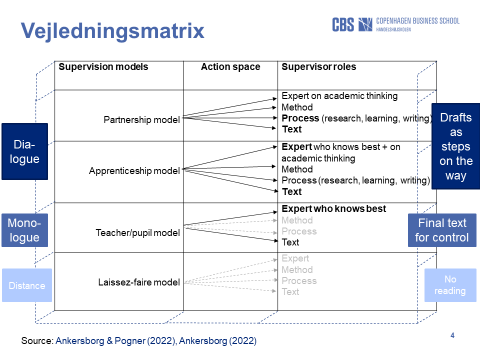 (Ankersborg & Pogner 2023, in preparation)  In the following part, we introduce the two mentioned published articles by quoting the abstracts of the two previous mentioned articles (Ankersborg & Pogner 2022; Ankersborg 2022, a preliminary translation of the Danish original)  Abstracts:Ankersborg & Pogner (2022). Conform, transform, resist: The Scandinavian way of Master’s thesis supervision and its contribution to acquiring research literacy and practice: In: Gustafsson, M. & Eriksson, A. (eds.) (2021): Research and Learning: Academic Writing (EATAW). WAC Clearinghouse. [see also appendix C]Conform, transform, resist:The Scandinavian way of Master’s thesis supervision and its contribution to acquiring research literacy and practiceVibeke Ankersborg and Karl-Heinz Pogner (Copenhagen Business School)“AbstractOur contribution explores the concept of supervision in the context of Scandinavian (Danish) Higher Education by investigating how student-centered supervision (‘vejledning’) can foster and advance students’ research literacies when managing their Master's thesis project and writing their Master’s thesis. The theoretical and analytical framework links three different pedagogical models of supervision with three types of supervisor roles. The models describe different kinds of relationships between supervisor and student/s; the nature of this relationship enables and / or constrains the students’ chances to develop research literacy. Our findings show that the partnership model allows for the enactment of all three types of supervisor roles, gives a high degree of flexibility for the supervisor and assigns a high degree of responsibility, autonomy and independence to the students. The qualitative analyses of interviews of students at Copenhagen Business School investigate how the combination of the perceived supervision model and supervisor role affects the students’ opportunities to acquire and develop research literacies. In the partnership model, supervision can enhance students’ research literacies by empowering the students to make well-informed choices concerning their knowledge production and text production. In turn, this shift in responsibility from supervisor to student/s shapes the meaning and content of student-centered supervision. The combination of the partnership model with student responsibility and autonomy/ independence, which is deeply rooted in the problem-oriented project learning approach, can be a fruitful and productive approach in Higher Education aiming at fostering students’ ability to identify, define, analyze and research a relevant ‘problem’. It further contributes to students’ competencies to transform and produce knowledge as a contribution to the academic Discourse Community and Community of Practice. As legitimate peripheral members of the academic community, students can develop academic and research literacies, in order to become able to ’read’ the discourse and to decide if they want to conform, transform or resist.”Ankersborg, V. (2022). Specialevejledning fra studenterselvstændighed til vejlederdiktat: En vejledningsmatrix. Dansk Universitetspædagogisk Tidsskrift 17: 32, 37-52. Preliminary translation-in-progress (by Ole Strömgren and Karl-Heinz Pogner), please do not cite! Thesis Supervision /Advisement The Range from Student Independence To Supervisor Dictates: A Supervision /Guidance Matrix “The thesis supervisor’s / adviser’s basic view and assumption of how knowledge is created is a central factor for how supervision actually takes place. The thesis adviser’s understanding of the advisement process is analyzed from a hermeneutic perspective (Gadamer), and the significance of this understanding in enabling and constraining the adviser’s space of opportunities is examined. Based on Dysthe’s (2002, 2006) supervision models, Nexø Jensen’s (2010) supervisor roles, Ankersborg and Pogner’s (2022) vejledningsmatrix for thesis students/writers, as well as based on the analysis of semi-structured qualitative research interviews with thesis advisers, an extended matrix of thesis supervision is developed. In this extended version, the supervision models are modified with Pogner's (2007 and 2012) perspective on academia as Discourse Communities and Communities of Practice. Furthermore, the supervisor roles are empirically expanded with the adviser’s role as textual adviser. [NB In the following, we are using Gadamer’s concepts and terminology; khp]. The extended matrix shows how thesis advisers’ horizons of understanding create fusion of horizons with certain supervision models rather than with others, and this expands or narrows the space of opportunities for enacting different supervisor roles. Furthermore, it is shown that the more flexibility and freedom of action and decision-making the students are granted, the greater the adviser's flexibility and space for action. Conversely, the more the adviser dictates, the narrower the adviser’s space of opportunities for action. The extended matrix provides explanatory power to understand the relation between underlying understandings of supervision, the perception and understandings of the students, and the adviser's for supervision/ guidance/advisement.”About the next paper  Karl-Heinz Pogner (presenter) & Vibeke Ankersborg (co-author) Copenhagen Business SchoolWORK IN PROGRESSIt is not what you think it is, or is it? Vejledning / supervision in inter-cultural encountersScopeIn the remainder, we are going to present our ideas for a third investigation / paper, which we /I want to discuss at the workshop. The first paper has looked at understandings of and expectations to supervision from the students’ perspective on supervision, and all students and (almost) all supervisors were brought up in a Danish educational culture. In our second paper, Vibeke has investigated understandings of and expectations to supervision from the supervisor’s perspective, some of the supervisors have been socialized in a Danish or Scandinavian educational culture, some in a non-Danish or non-Scandinavian culture. The third paper (the one we have developed some ideas; I / we want to discuss with you will focus on intercultural encounters. Therefore, we are going to add qualitative research interviews with students with backgrounds stemming from different non-Danish / non-Scandinavian background. The aim is to find out if and how different background have an influence on communication, learning / acquiring academic and research literacy/ies (Badenhorst & Guerin, Lea, Lillis & Scott), and (peripheral) membership in the academic discourse community (Swales) and the academic community of practice (Lave & Wenger) . Furthermore, we want to “test” our vejledningsmatrix in the context of these inter-cultural encounters.From our first published paper (Further reflections and research): “In order to counterbalance the focus on the students’ perspective and to open the door to the “closed room” (Nexø Jensen, 2010) of supervising and learning further, and to investigate the supervisors’ contribution to shape problem-oriented project work, we have already started interviewing supervisors. We are looking at how supervisors understand and adapt to student-centered supervision in the Scandinavian way - both in cases where the supervisor has a Scandinavian educational socialization or another education-cultural background- and which supervision models supervisors and students enact. In their case studies, Harwood & Petrić (2017) have investigated Master’s thesis supervision in international study programs at a UK university from the supervisor / advisor and student perspective in order to demystify supervision (Harwood & Petrić, 2017, p. 1-23) and to help international students to navigate Master's thesis supervision in this intercultural context (Harwood & Petrić, 2019). For the same reasons, we have also started interviewing international students with non-Danish or non-Scandinavian educational backgrounds studying at the Copenhagen Business School, i.e. in the context of and encounter with the local Scandinavian educational culture and ideology. In order to investigate the impact of these encounters on the acquisition and development of research literacy/ies we are exploring how novices (students and/or supervisors) in the Danish educational culture handle student-centered supervision (‘vejledning’) when being exposed to and enacting different supervision models.” These goals lead to the following draft versions of our problem statement and research questions:Problem statement and research questions/sHow and why do supervisors’ and students’ understandings of master thesis supervision have significance for the action space of supervision and learning (acquiring academic literacies?) when supervisors and students come from diverse education-cultural backgrounds?A	What is going on in student-centered (leaning-centered) master thesis supervision in the context of problem-oriented project work, how are different supervision models and roles enacted in the action (and discourse) space of supervision and how are they related to learning?  B How and why do supervisors’ and students’ understandings and expectations enable and constraint the action space understood as space for interaction, learning, and community membership?CHow c/should the vejledningsmatrix be utilized by supervisors and students to develop supervisors’ supervisions skills and competencies and students’ skills and competencies in relation to active participation in the supervision space.Structure of the paper (work in progress; Ankersborg & Pogner 2023, in prep.)IntroductionRelevanceField, problem statement RQ/SCARS (literature, literature review-ish, short) international students master thesis / supervisionContext Scandinavia: “vejledning”, project-oriented pedagogy, student autonomy / empowerment (-> citizenship), business university: relevance & rigor [CBS: Nordic Nine’s 3 dimensions (appendix A)1) Students’ personal development (“Bildung”), 2) Contribution to organization / business, and 3) Contribution to society (citizenship)[see appendix B]MethodologyAbductionDATA: Qualitative research interviews (Kvale & Brinkman): Students’ // supervisors’ understandings & expectationsHermeneutics (Gadamer)Thematic analysis (Thematic Network Analysis?)Theoretical frames / horizons contribution to abduction!): 1 Learning (Dewey, Vygotsky, Klafki, autonomes Lernen / autonomous leaning, kritische emanzipatorische Pädagogik / critical emancipatory pedagogy (Mollenhauer, Kluge & Negt) “resonance” (H. Rosa), empowerment2 Educational cultures (Cultures: you have, you are …) (here we need your help)3 Communities of Practice & Discourse Communities (Swales, Lave & Wenger, Pogner (Discourse & Action Space: Pogner & Knorr)4 Vejleder-matrix (Ankersborg and Pogner; Dyste, Wichmann, Wirenfelt)  Qualitative data: the qualitative research interviews we used in our two previous articles + new interviews with 5-8 students (or student master thesis project groups) with another education-cultural background than Danish / ScandinavianAnalysis:4 lenses on 3 topicsThe 4 Lenses (enactment of supervisor roles): 1) Knowledge expert (content, academic thinking and doing) 2) Expert on method/s 3) Expert on process (research, project), 4) Expert on text/ genre (product)Matrix: enactment of supervisor roles in supervision models (-> basic assumptions):Findings from our previous research:Flexibility of partnership model (social sciences, liberal arts (humanities)) and of apprenticeship model (esp. in STEM/I) vs. teacher-pupil model (and laissez-faire-model)The 3 topics:  Interaction [communication, relation]Learning, acquiringMembership in CommunityConclusion: preliminary resultsPreliminary findingsThe supervisor’s choice of supervision model (1st dimension) depends on their basic assumption on how knowledge is created. The assumption that knowledge is created through dialogue between supervisor and student leads to choosing the partnership model (social sciences and the humanities) or the apprenticeship model (STEM). The assumption that knowledge is created through supervisor’s monologue will lead to choosing the teacher/pupil model and finally the assumption that knowledge is created through student’s monologue will lead to choosing the laissez-faire model. These basic assumptions form the 3rd dimension of the vejledningsmatrix. Supervisors’ perception of knowledge creation and supervision approach is in part colored by the hidden curriculum (Blasco & Tackney 2013) of their educational-cultural background. Supervisors who are native to or have adopted the Danish problem-oriented project work tradition emphasize dialogue and thus choose the partnership model or the apprenticeship model of supervision. Student autonomy plays a central part in the Danish problem-oriented project work tradition. Thus, Danish students take their own autonomy and right to self-determe their own research for granted, which leads them to acquire a high level of research literacies. Furthermore, the more supervisors emphasize student autonomy the wider the action space in supervision (2nd dimension). This in turn allow supervisors to enact all four different supervisor roles according to students’ needs. In return, supervisors who supervise within the teacher/pupil model and therefore enact the students as subordinates have a highly narrow action space of supervision disregarding students’ needs. The Vejledning matrix explains in three dimensions the complexity of supervisors’ beliefs and approach to supervision, the action space of supervision as well as students’ beliefs and possibility to acquire research literacies. The Vejledning matrix could be used by supervisors and students to heighten their insights into the dynamics of supervision and thus their own awareness of how they act in the supervision room as well as the consequences of these actions on students’ learning outcome. Discussion (Analytical) Generalizability: Literacies / learning/ in inter-cultural encountersFurther reflections & further research (desiderata)->Dyads of supervisor and student (group)Observation and recording of supervision meetings f2f and/ or online), draft versions, written comments and discussions via mailList of referencesReferencesAnkersborg, V.(2022): Specialevejledning fra studenterselvstændighed til vejlederdiktat: En vejledningsmatrix, Dansk Universitetspædagogisk Tidsskrift 17:32, 37-52.Ankersborg, V.& K.-H. Pogner (2022): Conform, Transform, Resist: The Scandinavian Way of Master’s Thesis Supervision and Its Contribution to Acquiring Research Literacy and Practice. In: Negotiating the Intersections of Writing and Writing Instruction. Ed. /Magnus Gustafsson; Andreas Eriksson. he WAC Clearinghouse / University Press of Colorado 2022, p. 195-231 (International Exchanges on the Study of Writing) Badenhorst, C. & C. Guerin (eds.) (2016): Research literacies and writing pedagogies for Masters and doctoral writers. Brill.Bereiter, C. & M. Scardamalia (2014): Knowledge building and knowledge creation: One concept, two hills to climb. In S. C. Tan; H.J. So, J. Yeo (eds.): Knowledge creation in education. Singapore: Springer 35-52.Bereiter, C., & M. Scardamalia (1989): Intentional learning as a goal of instruction. In L. B. Resnick (ed.): Knowing, learning, and instruction: Essays in honor of Robert Glaser. Lawrence Erlbaum: 361-392.Blasco, M. & C. Tackney (2013). ”If it ain’t broke, don’t fix it”: internationalisation and the erosion of the positive hidden curriculum in Danish higher education. International Journal of Management in Education 7,4: 341-359 [ DOI: 10.1504/IJMIE.2013.056640]  .Brandt Ånerud, Turi Marte (2022): How supervisors’ responses facilitate MA-students’ thesis writing. Paper presented at SIG Writing Conference (Umeå, June 20-22, 2022).Dysthe, O. (2006): Rettleiaren som lærar, partner eller meister? In Dysthe, O. & A. Samara (red.): Forskningsveiledning på Master- og doktorgradsnivå. Abstrakt: 228-248.Gadamer, H.-G. (1989) Truth and method. 2nd edition. London.Filippou, K., Kallo, J. & M. Mikkilä-Erdmann (2019): Supervising master’s theses in international master’s degree programmes: Roles, responsibilities and models. Teaching in Higher Education [[https://doi.org/10.1080/13562517.2019.1636220]. Harwood, N & Petrić, B. (2019). Helping international Master’s students navigate dissertation supervision: Research-informed discussion and research awareness - raising activities. Journal of International Students 9(1), 150-171.Harwood, N. & Petric, B. (2017). Experiencing Master’s supervision: Perspectives of international students and their supervisors. Routledge.Kvale, S. (1994): Ten standard objections to qualitative research interviews. Journal of Phenomenological Psychology 25, 2: 147-173. Kvale, S. & S. Brinkmann (32015): InterViews: Learning the craft of qualitative research interviewing. Thousand Oaks CA: Sage. Pogner, K-H. (2003): Writing and interacting in the Discourse Community of engineering. Journal of Pragmatics 35: 855-867.Pogner, K-H. (2012): A social perspective on Writing in the Workplace: Communities of Discourse (DC) and Communities of Practice (CoP). In A. Rothkegel. & S. Ruda (eds.): Communication on and via technology. De Gruyter Mouton: 83-107. Rosa, H. & Endres, W. (2016): Resonanzpädagogik: Wenn es im Klassenzimmer knistert. 2. Auflage mit einem Nachwort von Reinhard Kahl. Beltz. 
Appendix A (Material from a workshop for supervisors) Copyrights: Vibeke Ankersborg va.stu@cbs.dk & Karl-Heinz Pogner kp.msc@cbs.dk) 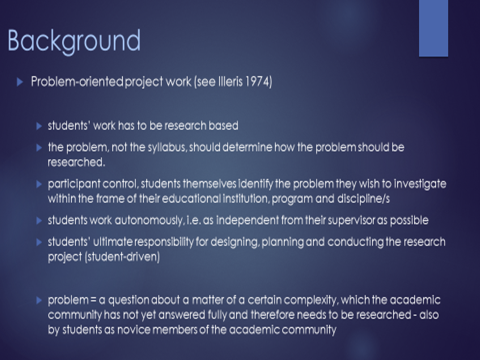 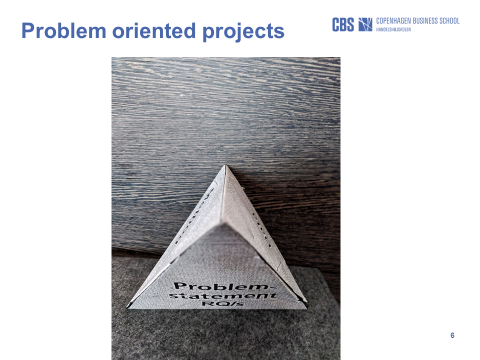 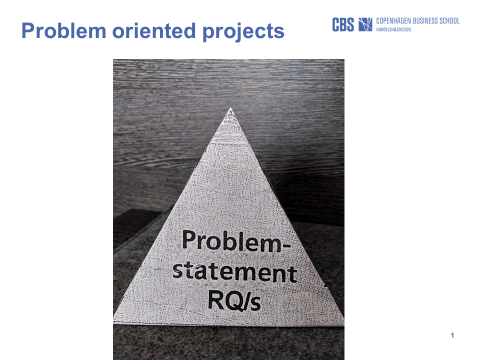 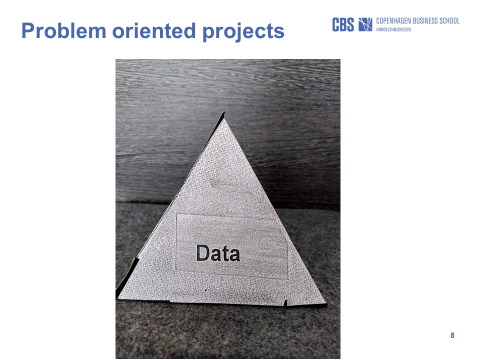 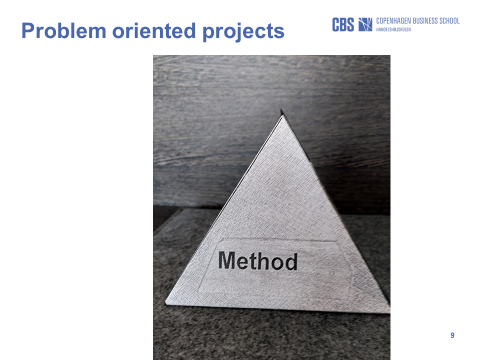 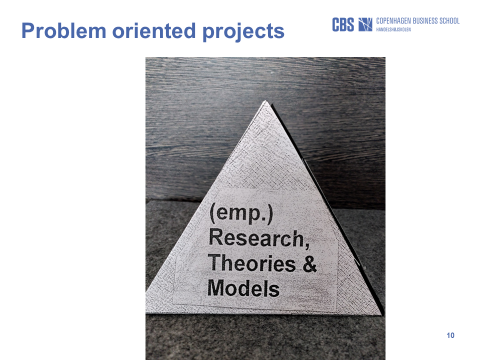 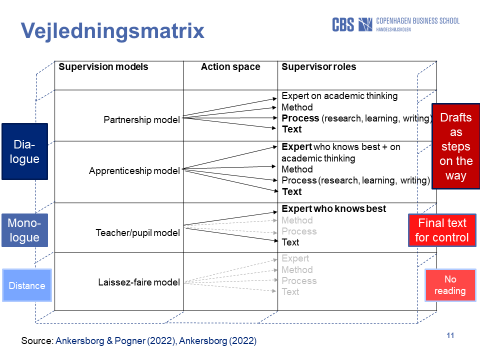 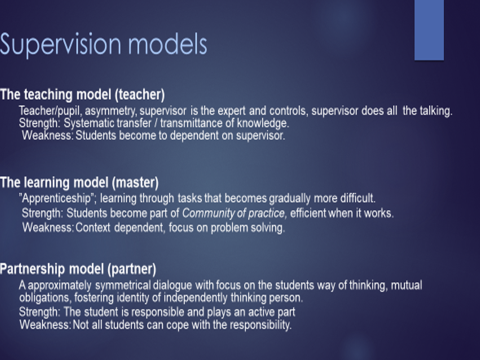 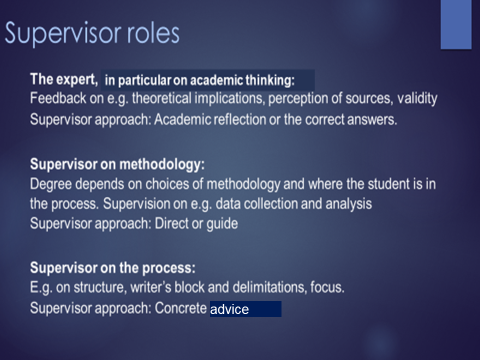 NB: 4th role: expert on text and genreAppendix B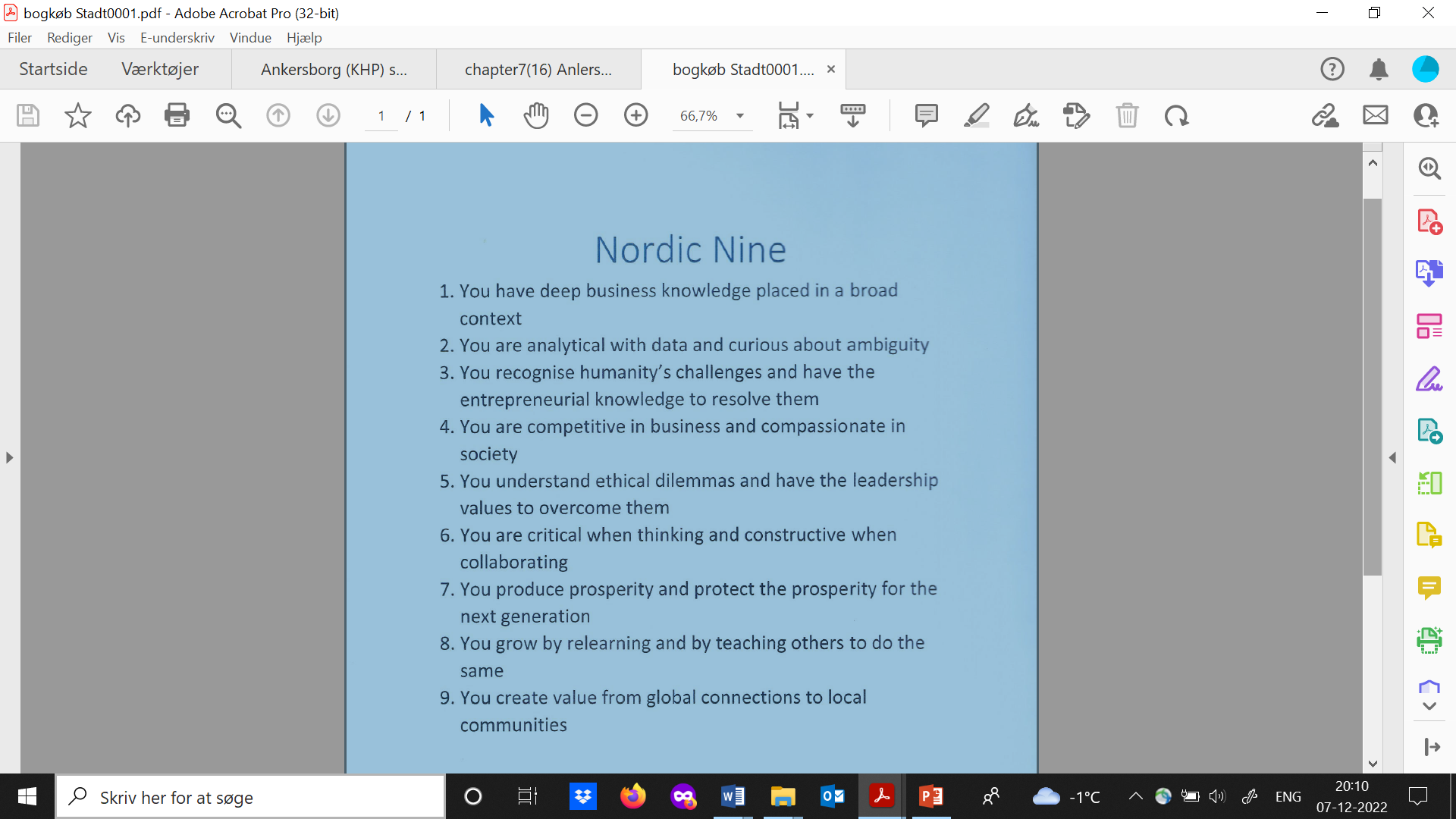 Appendix CAnkersborg & Pogner (2022). Conform, transform, resist: The Scandinavian way of Master’s thesis supervision and its contribution to acquiring research literacy and practice: In: Gustafsson, M. & Eriksson, A. (eds.) (2021): Research and Learning: Academic Writing (EATAW). WAC Clearinghouse.https://wac.colostate.edu/books/international/eataw2019/.7. Conform, Transform, Resist: The Scandinavian Way of Master's Thesis Supervision and Its Contribution to Acquiring Research Literacy and Practice, Vibeke Ankersborg and Karl-Heinz Pogner
DOI: 10.37514/INT-B.2022.1466.2.07Conform, transform, resist:The Scandinavian way of Master’s thesis supervision and its contribution to acquiring research literacy and practiceVibeke Ankersborg and Karl-Heinz Pogner (Copenhagen Business School)AbstractOur contribution explores the concept of supervision in the context of Scandinavian (Danish) Higher Education by investigating how student-centered supervision (‘vejledning’) can foster and advance students’ research literacies when managing their Master's thesis project and writing their Master’s thesis. The theoretical and analytical framework links three different pedagogical models of supervision with three types of supervisor roles. The models describe different kinds of relationships between supervisor and student/s; the nature of this relationship enables and / or constrains the students’ chances to develop research literacy. Our findings show that the partnership model allows for the enactment of all three types of supervisor roles, gives a high degree of flexibility for the supervisor and assigns a high degree of responsibility, autonomy and independence to the students. The qualitative analyses of interviews of students at Copenhagen Business School investigate how the combination of the perceived supervision model and supervisor role affects the students’ opportunities to acquire and develop research literacies. In the partnership model, supervision can enhance students’ research literacies by empowering the students to make well-informed choices concerning their knowledge production and text production. In turn, this shift in responsibility from supervisor to student/s shapes the meaning and content of student-centered supervision. The combination of the partnership model with student responsibility and autonomy/ independence, which is deeply rooted in the problem-oriented project learning approach, can be a fruitful and productive approach in Higher Education aiming at fostering students’ ability to identify, define, analyze and research a relevant ‘problem’. It further contributes to students’ competencies to transform and produce knowledge as a contribution to the academic Discourse Community and Community of Practice. As legitimate peripheral members of the academic community, students can develop academic and research literacies, in order to become able to ’read’ the discourse and to decide if they want to conform, transform or resist.1 Introduction: Scope and structureWe offer an insight into the characteristics of Danish (and Scandinavian) student-centered supervision, which does not take charge of the students’ projects, nor of their research and writing process, but empowers students to learn to find their own way (in Danish: ‘vej’) to develop academic literacies. We are aiming at unfolding the relationship between supervisor and student in order to show how and why this relationship enables and constrains students in acquiring research literacies which enable them “ to ‘read’ the discourse and then to decide if they want to conform to, transform, or to resist” (Badenhorst & Guerin, 2016, p. 15) existing discourses, cultures and established perceptions. This leads to the following research question: How can the Danish perception of the act of supervision develop Master students’ research literacies including the students’ chance to conform to, transform or resist established expectations and norms of the academic community?We investigate this question by looking at the role of different pedagogical models of supervision (supervision models) and different approaches to supervision (supervisor roles) in the context of student-centered Master’s thesis supervision in the tradition of problem-oriented project work. The students are enrolled at Copenhagen Business School, a Danish business university offering a wide range of mono- and interdisciplinary study programs mostly with a focus on Social Science disciplines. We study the influence of the models and roles on the students’ chances to acquire knowledge, capabilities, and skills in academic writing (AW) and research literacies (RL).Lea & Street (1998) have identified three models of student writing in Higher Education: (1) Study Skill Model: student writing as technical and instrumental skill, (2) Academic Socialization Model: student writing as transparent medium of representation and (3) Academic Literacies Model: student writing as “meaning-making” and taking into account the “conflicting and contested nature of writing practices” (Lea & Street, 1998, p.158). In the Academic Literacies Model (3) the focus is on students’ “negotiation(s) of literacy practices”, literacies are seen as social practices including epistemology and identities; “institutions as sites of / constituted in discourses and power”, and the curriculum has to deal with a “variety of communicative repertoire, e.g. genres, fields, disciplines” Lea & Street, 1998, p 172). In accordance, we conceptualize academic writing as a situated social practice of Master's thesis students / writers. This practice is both a process of text production and knowledge production embedded in academic Discourse Communities and academic Communities of Practice where the main practice is producing research and discourse (Pogner, 1999, 2003, 2007 and 2012).When it comes to Academic Literacies (AL) (Lillis & Scott, 2007a & 2007b), especially to research literacies (Badenhorst & Guerin 2016) as essential part of AL, the Literacies Model goes beyond the Study Skill Approach and includes features of the Academic Socialization Model:Literacy is seen as acquiring the epistemologies necessary for participating in a particular discourse. For example, students need to learn what knowledge is valued, what questions can be asked and who is allowed to ask, while at the same time recognizing what they know and how they write what they know. (Lea & Street, 2014; Badenhorst & Guerin, 2016, p. 15)Socialization is much more than conforming to the expectations and norms of the disciplinary domains and academic Discourse Communities and Communities of Practice (Pogner, 2007) in academic “Action and Discourse Spaces“ (Knorr & Pogner, 2015, pp. 113-115):An academic literacies approach suggests that students should not merely be socialized into academic contexts and taught how to conform to existing cultures; it conversely advocates that students should be able to ‘read’ the discourse and then decide if they want to conform, transform or resist. (Badenhorst & Guerin, 2016, p. 15)Our analyses focus on the question under which conditions supervision can enable or constrain this conforming, transforming, and resisting of Master's thesis students and how supervision models and supervisor roles contribute to shaping learning spaces, which can support the awareness about and ultimately contribute to the acquisition of research literacies.Lee (2010) has interviewed successful (doctoral) supervisors in the UK and from the USA. In her analysis a framework emerged which she has tested with groups of supervisors at universities in the UK, Sweden, Denmark, South Africa, and Estonia (Lee, 2010, p. 18). This framework consists of the interrelation of a wide range of different approaches to supervision on the continuum of professional to personal approaches. She conceptualized the approaches as the functional approach (accumulation of knowledge), the enculturation approach (professional and disciplinary practices), the critical thinking approach (cognitive skills), the emancipation approach (discovery) and relationship development approaches (shared development) (Lee, 2010, p. 21). She also reflects on the consequences for the supervisors’ knowledge and skills as directing, project management and negotiating; diagnosing and coaching; reasoning and analyzing; facilitating and reflecting; emotional intelligence (Lee 2010, p. 19).We want to investigate how different supervisor roles and supervision models enacted in student-centered supervision embedded in problem-oriented project work can create and constrain a space for balancing or bridging the mentioned, different but interrelated, approaches in practice - according to context, situation, institutional frame, and learning culture. Our analyses complement the different expectations that students might have (certainty, belonging, ability to think in new ways, self-awareness, and friendship), which Lee derives from applying her framework to identifying (doctoral) students’ needs (Lee, 2010, p. 22), with an analysis of Master’s students’ own perspectives and expectations. Within our theoretical and analytical framework of a matrix of supervising models and roles, we analyze 11 qualitative research interviews (Kvale & Brinkmann, 2014) which we have conducted with Danish Master's thesis students at the Copenhagen Business School (CBS). In the interviews, the students open a door to their “supervision space” (see Nexø Jensen, 2010).The remainder of our contribution introduces our methodological reflections about the qualitative data collection and hermeneutical analysis (section 2) and our theoretical frame (section 3), which we operationalize as an analytical framework for our analysis (section 4). The framework introduces the educational-cultural background (section 3.1), in which the supervision we investigate is embedded. Further, in section 3.2, it introduces supervision models and supervisor roles. Models and roles serve as our preliminary analytical framework for the empirical analysis of qualitative research interviews with Master’s students in order to analyze supervision practices from the student’s perspective (section 4). We discuss the results of our analysis (section 5) by answering the question how the Danish / Scandinavian way of student-centered supervision can foster students’ research literacies including the students’ ability and capability to conform to, transform, or resist expectations and established norms of the academic research community when they are becoming temporary and peripheral members of the community (section 5). Finally, we conclude by reflecting on the implications of our findings for supervision in general, i.e. beyond Master’s thesis supervision, and suggest the adaptive extension of student-centered supervision (‘vejledning’) to non-Scandinavian educational cultures (section 6).2 Hermeneutics and semi-structured qualitative research interviewsOur study is based on philosophical hermeneutics according to Hans-Georg Gadamer (2004) and thus uses abductive reasoning. In terms of research design, this means that the point of departure is the ‘horizon of understanding’ of the social scientist. Our ‘horizon of understanding’ is shaped by years of experience as supervisors at universities in Denmark. Therefore, we are thoroughly embedded in the Scandinavian tradition of supervision endorsed by the educational-cultural basis discussed in section 3.1. We had, however, an assumption that educational reforms in Denmark in recent years had created a gap between the ideals inherent in the tradition and possible ways of conducting supervision in present day Denmark. Based on the hermeneutical concept ‘prejudice’, which should be read and understood as a priori ‘pre-judice’ (Gadamer, 2004, p. 289), we put our assumptions (our ´horizon of understanding’, Gadamer, 2004, p. 143) at stake by selecting and combining two theoretical frameworks embedded in the Scandinavian tradition (supervision models and supervisor roles) and by interviewing 13 students exposed to supervision. The interviews are then interpreted in accordance with the hermeneutical circle, which means that a circular movement is formed between the interpreter (us) and the texts to be interpreted. In this study, we first extend our horizon of understanding with the theoretical framework containing the supervision models and the supervisor roles. Then, based on the extended horizon of understanding we create a first draft of understanding of the interviews. This first draft of understanding modifies our understanding of the supervision models and the supervisor roles, which in turn leads to a second draft of interpretation of the interviews and so on. The iterative hermeneutical circle or spiral of interpretation is in principle endless. However, a valid interpretation, and thus a study’s conclusion, is reached when it is no longer possible to find statements in the texts (here: interviews) that contradict the interpretation. According to philosophical hermeneutics, each text should be interpreted in its own right. The number of texts supporting a given interpretation does therefore not in itself strengthen or weaken an interpretation. In the present study, the interpretation results in the supervision matrix (‘vejledning’ matrix) explained in section 4.5. The students also have a horizon of understanding through which they perceive the supervision they receive, their own role as part of the relationship with the supervisor as well as their own learning process and learning outcome. The students are first-hand witnesses to the link between supervision and learning outcome. According to philosophical hermeneutics, the purpose of interpretation is to understand a text, in this case the interviews, on its own terms. Thus, we use the students’ expectations toward and first-hand experience of supervision as a lens to investigate how different supervision models and supervisor roles enable and constrain the potential of supervision for students’ acquisition of research literacies. To investigate this relation, we conducted interviews with Master's thesis writers during or shortly after their Master's thesis project and production process. We used the method of purposeful sampling by inviting all Master's thesis students with primarily Danish educational backgrounds enrolled in one of the Master's programs at the Copenhagen Business School in 2018. This approach allowed us to reach out to students not familiar to us before the interviews. The students were selected in the order they volunteered to participate in order to avoid any biases in the selection, thus, we have used a convenience random data collection technique. The students represent a wide range of CBS’ full time programs most of which are cross- or interdisciplinary study programs in accordance with one of the principles in Illeris’ pedagogy (see section 3.1). Together, the study programs involved in this study represent a wide range of academic disciplines mostly within Social Science, but also the Humanities, Business Administration, and Mathematics. This eliminates a possible bias due to any perceived or real differences in supervision styles across study programs. The interviews were conducted in Danish to allow interviewers and interviewees to use the concepts inherent in the problem-oriented project work tradition laid out in section 3.1, which in turn allows us to detect any changes in the perception of these concepts. These selection criteria lead to a group of interviewees who share the same cultural-educational background and at the same time represent variations across disciplines within that background. Given our hermeneutical approach, the aim is to understand each student's perception, reception, and perspective on supervision as well as on the learning and writing process. We use the students’ individual experience and sensemaking of thesis processes to get insights into the potentials of different combinations of supervision models and supervisor roles for students to acquire research literacies.Through ‘analytical generalizability’ (Kvale, 2007, pp. 121f.; Kvale & Brinkmann, 2014, pp. 260-266; see also Kvale,1994, pp.164-166 and Kvale, p.1983) we expand the insights from the interviews to more general insights into the relationship between supervision models, supervisor roles, and students’ possibility to acquire and develop research literacies. With the problem-oriented project work tradition as a point of departure, analytical generalization allows us to suggest what might happen in (partially) similar situations and contexts. By combining the hermeneutical interpretation of the interviews with theories and models about supervision that originate from the same tradition, we are in principle able to falsify, verify, and/or modify these theories and models. This, in turn, results in a modified conceptual model, the ‘vejledning’ matrix, in section 4.5, which provides the answers to our research question. The range of our analytical generalization is limited, however, by the focus on the students’ perspective and study programs deeply embedded in Social Science, as well as our choices on epistemology, research design, and method of investigation. We follow Kvale and Brinkmann’s seven stages for an interview investigation (32014, pp.97-292) when designing, conducting, analyzing and reporting semi-structured qualitative research interviews. According to Kvale, the purpose of qualitative research interviews is to understand each interviewee’s views on the topic of the interview from the perspective of the interviewee. Thus, interviewees should not be regarded as respondents representative of a given population, but as a unique source supplying insights into their ‘horizon of understanding’. Thus, epistemologically the semi-structured qualitative research interview method is in accordance with hermeneutics (Kvale, p. 1997, p. 56; see Kvale 1983). The students in the present study were interviewed in accordance with Kvale & Brinkmann’s guidelines (2014, p. 123-142) (for our interview guide see Appendix A). Our empirical qualitative data consist of 11 semi-structured research interviews with 13 Master's thesis students about 11 Master’s thesis projects (see Appendix B). Seven students wrote their Master’s thesis as a one person’s project and were interviewed on their own. Of the remaining six students, two times two students wrote their Master’s thesis as a group / pair project. All four students participated in the interviews and were interviewed in pairs. The remaining two interviews were conducted with one student each. Both students wrote their Master’s thesis as a group / pair project, but their respective Master’s thesis partners did not participate in the interview. The interviews lasted between 45 and 90 minutes. The students were informed about the purpose and topic of the interview in the call for volunteer interviewees and again immediately before each interview began. All students agreed to have the interviews recorded and all students were promised anonymity, therefore the names of the students have been changed. The interviews’ first part deals with the students’ views on and experience with supervision and the second part deals with the students’ writing habits and processes partially using the students’ texts as boundary objects and basis for the interview questions. The interviews were transcribed and the content was analyzed based on the hermeneutic paradigm as discussed above.3 Theoretical and analytical framework In this section, we explain the theoretical components of the hermeneutical circle. The two theoretical frameworks (typologies of supervisor models and supervisor roles) are presented in section 3.2. However, in order to allow the reader to understand the teaching and learning tradition we come from, and in which the Master’s thesis supervision practice we investigate is embedded in, we start this section by presenting the educational-cultural basis of the Danish education system including the historical background in section 3.1.3.1 Educational-cultural basisA key feature of the Danish educational-cultural basis is problem orientation. Problem orientation is a way of thinking that runs through all levels of the Danish education system. In 1974, Knud Illeris published his seminal “outline for an alternative didactics” (Illeris, 1974) entitled Problem orientation and participant control (Illeris, 1974, authors’ translation). In the following, we present the principles that problem orientation is built on, including a number of related key concepts.Some of the key principles of this pedagogical approach are that pupils and students should work with real societal and social problems, that the students’ work has to be research based, and that the problem, not the syllabus, should determine how the problem should be researched. These principles together lead to a cross-disciplinary approach. Other important principles are participant control, which means that the students themselves identify the problem they wish to investigate within the frame of their educational institution, program and discipline/s, as well as the students’ ultimate responsibility for designing, planning and conducting the research project. The supervisor neither sets nor states the problem to investigate, nor provides or determines research approach, design, or methodology, because supervisors act primarily as consultants. Participant control implies that students work autonomously, i.e. as independent from their supervisor as possible. Wirenfeldt Jensen (2018) has confirmed the rootedness of autonomy in the problem-orientation tradition in a recent study of the Master's thesis genre in Denmark. Across 20 interviews conducted with Master’s thesis supervisors, ‘autonomy / independence’ was mentioned 89 times - even though autonomy/independence was not part of the interview questions (Wirenfeldt Jensen 2018, p.135). Similarly, in our own interviews with thesis supervisors (Ankersborg & Pogner, forthcoming, 2021) supervisors referred to autonomy repeatedly regardless of the questions asked.The emphasis on student autonomy is closely linked to the Danish word for supervision: ‘vejledning’. In Danish, the concept ‘vejledning’ means guiding the students, helping them to find their own roads and enabling them to make their own decisions on an informed basis. The concept ‘vejledning’ emphasizes the person who receives ‘vejledning’, i.e. the student. In comparison, the English concept ‘supervision’ connotes the action or function of overseeing, directing, or taking charge of a person, organization, activity, etc., and thus ‘supervision’ emphasizes the person who supervises, i.e. the supervisor. In accordance, the Danish word for ‘supervisor’, in the United States often called ‘advisor' (se also Slick, 1998 and Stone, 1987), is ‘vejleder’, which corresponds to supervisors acting as consultants. Consequently, ‘vejledning’ follows the logic of problem-oriented project work with its emphasis on guidance and participant (= student) control and opens up for empowerment, transformation, and the ability to acquire (academic) literacies (see Lilies et al., 2015). Taken together, the essence of ‘vejledning’ contributes to learners transforming, creating and producing their knowledge themselves. The term ‘vejledning’ translates poorly into English. However, in order to avoid confusion we use the term supervision as the generic term in the remaining part of our contribution, as supervision is the most commonly used term in the English language literature. We reserve ‘vejledning’ for instances where this term is needed in order to clarify points in the argument in order to stress that the Danish concept of Master’s thesis corresponds with the problem-oriented project work tradition. The Danish word for Master’s thesis is ‘speciale’, which is an abbreviation for specialization. According to Danish legislation, this means that the student should specialize within a tightly delimited part of their study program’s academic discipline/s, and that student must show that they are able to apply theory and methodology within that discipline (Danish Ministry for Education and Science, 2020, § 18). Thus, a speciale (Master’s thesis) is a problem-oriented comprehensive, but delimited research project, including reviewing the literature (state of the art), and collecting (primary) data, conducted independently by student or a small group of students. Mainhard et al. (2009) have shown that the term ‘Master's thesis’ itself is understood in very different ways across European countries (see also Nissen, 2019 and Wirenfeldt Jensen, 2018, pp. 66-71 for an international perspective). In this chapter, we use the term Master’s thesis in accordance with the Danish definition.Problem orientation is closely linked to time as students work on the same research project for at least several weeks and often up to a whole semester. Another originally crucial aspect of problem orientation is group work, where groups of students work (together) for a longer period and manage the process themselves. Problem-oriented group projects develop the students’ collaborative skills and creates an environment for mutual inspiration and even provocation (Illeris, 1974, p. 139). It also promotes creativity and flexibility, which in turn enables the students to transform and produce knowledge of and on their own, thereby acquiring skills and competencies that can be used across contexts (Illeris, 1974, p. 71). These skills and competencies allow students to liberate themselves from established norms (Illeris,1974, p. 188), which, in the case of our investigation, can facilitate the students’ ability to acquire research literacies, including being able to “decide if they want to conform to, transform or resist” (Badenhorst & Guerin, 2016, p.15) established norms. Learning in the problem-oriented way accordingly excludes ‘smaller ‘cases’ defined by the teacher, concrete problem-solving on the basis of predefined problem definitions, students working with cases based on syllabus as part of classroom teaching, and a short amount of time for the project. In contrast, these characteristics could be included in the Anglo-Saxon term ‘problem-based learning’ (Krogh & Wiberg, 2015, p. 215).Illeris’ originally alternative didactics quickly became mainstream at all levels of the Danish educational system and has been in force ever since, although with adjustments. Since the 1990s, emphasis has no longer been on societal problems or challenges; a problem could instead deal with a gap in a discipline’s knowledge (Keiding & Laursen, 2008, p. 18, Olsen & Pedersen, 1997, pp. 13-15 and; 27-28). Thus, the term ‘problem’ should nowadays not be understood as something that went wrong and needs to be fixed, but rather as a question about a matter of a certain complexity, which the academic community in question has not yet answered and therefore needs to be researched - also by students as young or novice members of the academic community. Furthermore, the cross-disciplinary aspect has not been adopted everywhere. However, at Copenhagen Business School (CBS), where we conducted our interviews, cross-discipline and integrative programs, and interdisciplinary specializations are a distinct part of the university’s study-program portfolio. The group aspect has also been disputed, which has left traces in Danish legislation. In 2005 - 2012, oral group exams, but not group projects themselves, were abolished by the Ministry of Education and Science based on a majority of the members of the Danish parliament. In 2018, group exams (with individual grading) have been reintroduced. In the same year, the students at all Danish colleges and universities were granted the right to write their Bachelor’s thesis and Master’s thesis as a one-student project – if they wish to do so. At CBS, approx. 40 % of the Master’s students who graduated in 2019 conducted the research project and wrote their Master’s thesis in groups (mostly of two students); 60 % of the students conducted and wrote it individually.Problem-oriented Master’s theses are the standard at Danish universities and problem-oriented research projects, and Master’s theses still imply student participant control, autonomy / independence, ownership, and responsibility. This means that the student/s themselves identify and select a problem relevant to their academic discipline/s. Furthermore, it means that the students plan and design their research process and conduct their own research over a period of six months as independently as possible from their supervisor, and that the students are responsible for the quality of their research and the submission of the final Master’s thesis. This has consequences for the role of the supervisor, which we will discuss in the subsequent sections.3.2 Supervision models and supervisor rolesOur analytical framework is designed as a matrix composed of three supervision models and three supervisor types. It is inspired by models of supervisory management and supervisory styles (Gatfield, 2006; Boehe, 2016), different approaches to supervision (Lee 2010) and the supervisor– student relationship (Mainhard et al., 2009), and on research about supervisors as learners and teachers (Maher & Say, 2016), primarily in doctoral supervision. However, it is primarily informed by Scandinavian research on supervisor roles (Nexø Jensen, 2010), models of the relationship between supervisor and student/s (Dysthe, 2006; Wichmann-Hansen & Wirenfeldt Jensen, 2015) in Master's thesis supervision and supervision in Higher Education in general. In accordance with the hermeneutical circle, the final matrix and research design has been developed and assessed in the course of our analysis of the interviews.The central part of the framework for our analysis consists of three supervision models and three supervisor roles mainly originating from research at the University in Bergen, Norway (Dysthe, 2006, Dysthe et al., 2006, Dysthe, Samara & Westrheim, 2007 and 2006) and the University of Copenhagen, Denmark (Nexø Jensen, 2010). Models and roles will be combined in a supervision matrix (‘vejledning’ matrix, see section 4.5), where we present the findings of our analysis of interviews with Master's thesis students. Together, the matrix and our analysis show how the different supervision models allow different supervisor roles. Further, our analysis will investigate which influence the flexibility to shift supervisor roles has on the students’ chance to acquire research literacies.3.2.1. Supervision modelsBased on her empirical research in Norway, Olga Dysthe (2006; and Dysthe, Samara & Westrheim, 2007 and 2006) has developed the following three models of supervision: (1) The partnership model, (2) the apprenticeship model and (3) the teaching model. The models express distinct approaches to supervision, to the nature of the relationship between supervisor and student, and to the consequences of this relationship for the role, the students’ texts play in supervision. Wichmann-Hansen and Wirenfeldt Jensen (2015) argue that all of Dysthe’s three supervision models have their strengths and weaknesses; therefore, we include those as well in our interpretation of the supervision models.The partnership model is characterized by a symmetrical relationship based on dialogue, from which students (and supervisors) acquire and produce knowledge, and especially the students develop their skills and competencies. Student and supervisor share complementary responsibilities for the Master's thesis. Thus, the purpose of supervision is not to supply the student with ready answers, but to foster the student’s identity as academic in their own right. From a text production perspective, explorative texts form the basis for a dialogue, where feedback on the text is meant as suggestions open for discussion and not as correction of errors and where the revision of text is seen as learning something new (Dysthe, 2006, pp. 236-238). The focus on dialogue calls for a certain view on supervision meetings, which frames the dialogue. In the words of the Norwegian scholars Lauvås & Handal (2006):Supervision conversations should not be understood as a technique to transmit knowledge, insight and experience between individuals. A conversation is a human activity that contributes to the development of our understanding of the world and strengthens our capability to reflect. (Lauvås & Handal, 2006, p. 221; authors’ translation)The strength of this model lies in allowing students to play an active part and have an impact on the supervision received and obtaining genuine responsibility for the Master's thesis. The weakness in this supervision model lies in demanding much from students themselves and especially from university students without prior experience with the partnership model in their primary and secondary school career finding it difficult to meet the demands inherent to the model (Wichmann-Hansen & Wirenfeldt Jensen, 2015, pp.334-335).2. The apprenticeship model is characterized by a close work relationship between student and supervisor. The knowledge acquired by the student is in part tacit knowledge because it is acquired as the student observes and solves research tasks together with the supervisor as master. The apprenticeship model is thus mostly in play when student and supervisor are part of the same research team. The student-supervisor relationship is more hierarchical than in the partnership model, but less hierarchical than in the teaching model (see below), and the student learns to work both autonomously on their own and as part of a team. From a text production perspective, the student shares work-in-progress with other members of the research group as part of an ongoing dialogue. The student thus receives feedback from many people, not only from the supervisor. The apprenticeship model is mainly used in Natural Sciences and Technical programs, and to a lesser degree within Social Sciences and the Humanities (Dysthe, 2006, pp. 239-240).The strength of this model lies in students being socialized or enculturated into the community of practice within their discipline, which makes supervision highly efficient. The weakness is that this supervision model makes learning context-dependent and focuses on problem solving (Wichmann-Hansen & Wirenfeldt Jensen, 2015, pp. 334-335), which makes it difficult for students to transfer knowledge to other (types of) contexts. 3. The teaching model is characterized by the teacher-pupil relationship, where the teacher (= supervisor) knows best and the pupil mainly listens. Thus, the model emphasizes the hierarchical distance between supervisor and student, and asymmetric communication situations, where the student does not dare to question the supervisor’s comments, making the student strongly dependent on the supervisor. From a text production perspective, the student treats the supervisor’s feedback as errors to be corrected, and the student only shares almost finished text with the supervisor, neither preliminary drafts, nor work-in-progress reflections (Dysthe, 2006, pp. 233-235). The strength of this model is that it ensures an efficient and systematic transfer of knowledge from the supervisor to the student - if the student adapts the assigned role. The weakness of the supervision model is that it assigns the student a submissive position without any right to take any initiative of their own. The supervisor speaks in a kind of monologue and thereby controls the communication encounter (Wichmann-Hansen & Wirenfeldt Jensen, 2015, pp. 334-335), which prevents the supervisor from (active) listening to the student.3.2.2 Supervisor rolesHanne Nexø Jensen (2007) has looked into the triangle of supervision, supervisor, and Master's thesis student at the University of Copenhagen. Based on her empirical research, she has identified three supervisor roles: (1) The role of an expert within the discipline/s, (2) a supervisor on methodology and (3) a supervisor on the learning process. According to Nexø Jensen, a supervisor takes on all three roles at different stages of the students’ thesis research and writing process, but how much each of the roles is enacted depends on the type of research project the student is conducting and on how far the student is in their research and learning process.The expert on the discipline is the predominant supervisor role in any supervision as the thesis topic is at the core of the dialogue between supervisor and student. According to Nexø Jensen, successful supervision supports the student’s clarification and orientation process if the supervisor’s comments foster the students’ reflections on their own research. The supervisor approach as an expert on discipline should therefore mainly be understood as an expert on sound academic thinking, and to a lesser degree as an expert who knows best and supplies the student with the correct answer.The supervisor on methodology deals with crucial considerations about methodology, such as data collection techniques, choice of case location or organization, and qualitative or quantitative data analysis methods. Like in the case of the supervisor as an expert on the discipline/s, dialogue fosters the students’ reflection. However, students tend to be more insecure about methodology than about their thesis topic, therefore the supervisor on methodology is more directing and guiding.The supervisor on the learning process deals with the intersection of writing and research, and text and project, e.g. inadequate thesis structure or writer’s block. In contrast to the other two roles, according to Nexø Jensen’s (2010) findings, talks about the learning process are not marked by dialogue; rather the student listens and the supervisor is expected to offer concrete advice.4 Supervision seen from the student’s perspective: Models and roles in practiceIn this section, we discuss the analysis of the interviews. In accordance with hermeneutics, we view each interview as an independent unit, but each one is also a part of the entire collection. Thus, the iterative hermeneutic circle of understanding the individual parts and the whole is in play on three levels: the level of the single interview, the level of the sample of interviews, and the level of research literature (esp. on supervision models and supervisor roles) merged with the interview/s. The analysis is structured in accordance with the supervision models discussed in section 3.2.1. The statements from the students are fused with the characteristics of the supervision models as well as the characteristics of the supervisor roles (from section 3.2.2). This reveals how the different supervision models do or do not facilitate the enactment of the supervisor roles and how that influences the students’ ability to learn and acquire research literacies when exposed to the logic of supervision inherent in each supervision model. Based on this, we are able to assign the interviews to the different supervision models (see also Appendix C). Statements from eight of the interviews are analyzed across interviews and included in section 4.1, since the students’ accounts in these interviews all paint a picture of supervision in accordance with the partnership model. The three remaining interviews match each of their own one of the supervision models discussed in sections 4.2, 4.3 and 4.4, with the latter model adding a new supervision model to Dysthe’s typology of supervision models. The findings of the analysis developed in the following, result in the supervision matrix (‘vejledning’ matrix) shown in figure 1 (see below).4.1 Partnership modelWhen the supervisor acts as an expert on the discipline within the partnership model, the purpose is to foster the student’s reflections. There is clear evidence of this in all of the eight interviews, which we have categorized within the partnership model: To Natalie the supervisor made the biggest difference for her research when the supervisor challenged Natalie’s own perceptions by asking questions without supplying the answers. Johan tells a similar story about his supervisor who asked critical questions, but offered no answers; this led to new insights, which in turn led to momentum in his research project. None of the supervisors, who supervise within the partnership model, offers any concrete expert answer but they all initiate a dialogue about possible and adequate answers, which in the eyes of the students is the way it is supposed to be.In the partnership model, students have responsibility for their own investigation and study, which is in accordance with participant control in the problem-oriented project work tradition. At CBS, students formally hold sole responsibility for the production, quality and submission of their own Master’s thesis; the interviewed students take this responsibility for granted. This contradicts Dysthe’s (2006) definition of the partnership model where supervisor and student have a shared responsibility for the research process and product. Supervisors, on the other hand, hold responsibility for supervision itself, which is not covered by the interviews with the students. In comparison, our research on supervision seen from the supervisors’ perspective (Ankersborg & Pogner, forthcoming, 2021) shows that supervisors loyal to the partnership model do manage to combine their individual approaches to supervision with student autonomy. Student autonomy does not imply that supervisors do not offer any opinion about research methods. As Nexø Jensen (2010) notes, the dialogue between supervisor and student tends to be more concrete and thus more guiding, when they discuss methodology, rather than when they discuss the overall thesis topic. Thor, for example, was introduced by his supervisor to a method hitherto unknown to him. Thor decided to apply that method as it seemed more promising than his own suggestion, he did not feel any hidden pressure from his supervisor to do so. The supervisors’ suggestions help the students to make qualified choices on methodology, but since students themselves are expected to identify relevant problems to research within their discipline, it follows that they have to have the final say about how they should conduct that research. All the students participating in the eight interviews, which we assign to the partnership model, report that they have declined suggestions from their supervisor and that the supervisor was fine with that. As Katherina puts it, ”the supervisor is of course not familiar with the evidence in my data”. Rasmus adds another dimension: “’You can do this, or you can do that’ [said the supervisor], but it is the student’s call”. In hermeneutical terms, a fusion of horizons is established on the function of the supervisors’ suggestions in the light of student autonomy. Thus, in the eyes of the students, their supervisors meet the goals and objectives of ‘vejledning’: they enable the students to make their own decisions on an informed basis.In alignment with Nexø Jensen’s definition of the supervisor on the learning process, the supervisors in our study are perceived as being even more specific, when the dialogue between supervisor and student is concerned with the student’s learning process. Rasmus for instance lost sight of his own investigation as he drowned himself in research literature and reading whereupon the supervisor helped him selecting a relevant model. Natalie’s supervisor did a reality check together with Natalie when her research design seemed to be too ambitious, and Johan was advised to write an introduction, which helped him shaping the research question. Students exposed to the partnership model thus seem to feel confident in sharing their work-in-progress and uncertainties about the process with their supervisor. In contrast to the role of texts in the teaching model, where the supervisor is expected to ‘approve’ final parts of the thesis before submission, students and supervisors perceive the draft texts, which the students share with their supervisors, as work-in-progress. According to the students’ horizon of understanding, they do not expect the supervisor to approve or proofread their texts, as this would contradict the notion of student autonomy. Instead, the students display confidence in sharing work-in-progress, which underlines that approval is not involved. The students regard supervisor comments as the right kind of input for their learning process, although this approach is frustrating at times. Katherina’s supervisor shared knowledge about the academic genre by suggesting a structure for the analysis chapter before this part of the thesis even was written. To Katherina that advice proved to be a breakthrough. Katherina is split between knowing that she learns better without the supervisor’s interference and her wish for more direction. Katherina does not particularly like the text writing part of thesis work and she expresses the frustration that sometimes comes with the partnership model. The supervisor offers concrete advice on work-in-progress, but Katherina does not expect the supervisor to read the final text before submission. Thor also felt a touch of frustration and insecurity when the supervisor chose not to comment in detail on the structure of the analysis thereby refraining from supplying the answers. However, in hindsight, Thor is pleased with the unobtrusiveness of the supervisor at the time, and in general, Thor’s supervisor does not offer detailed comments on the text. This is accordingly reflected by Per’s account that his supervisor only read the introduction, which was sufficient according to Per. Similarly, Simon managed to improve the quality of the chapter on theory by integrating the project’s empirical case in the chapter. He did so on the advice of the supervisor after the supervisor had read a draft version of the chapter. Apart from this, Simon and his thesis partner wrote most of the thesis without concrete text feedback from the supervisor. Finally, Laura and Line’s supervisor made it clear from the beginning that he would only read draft versions of the introduction and the chapter on methodology. He did however glance through the theoretical part and added comments in the text, which Laura and Line still at the time of the interview had to decide if they would follow or not. To sum up, our data confirm Dysthe’s (2006) typology in which the text is perceived to be a step on the way in the learning process and is therefore subject to revision. The supervisor does not read the final version of the whole Master's thesis before the thesis is submitted for assessment as that would compromise participant control inherent in the problem-oriented project work tradition.Wichmann-Hansen and Wirenfeldt Jensen (2015) stress that the partnership model is the most suitable model to facilitate students’ critical thinking and reflection, active participation, responsibility and sense of ownership for their own research project. Adding to this, our study shows that the supervisor, based on dialogue with the student/s, acts both as an expert on sound academic thinking, as a supervisor on methodology, and as a supervisor on the (learning) process. In return, the supervisors do not oversee the student, nor do they take charge of the student’s research project. Hence, supervision is actually enacted not as supervisor-centered ‘supervision’, but as student-centered ‘vejledning’. The supervisor’s task of making suggestions demands on the students’ side that they possess or develop the skills and capabilities of assessing the suggestions before making a choice about what suggestions, if any, to include in the revision of their thesis. One student felt that he had to test every single suggestion before he could turn them down, which in hindsight led to a waste of time. The partnership model thus also demands that students know how to handle confusion and frustration as inherent parts of doing research, that they have sufficient self-confidence to make their own decisions without knowing the subsequent consequences for their research, and that they trust in the symmetrical relationship and communication with the supervisor. This symmetrical relationship allows them to decline suggestions from the supervisor. To be supervised according to the partnership model can thus both be rewarding, demanding, and frustrating for students, but it ultimately results in the students acquiring the skills to decide whether and when it makes sense to conform to, transform or resist existing norms.4.2 Apprenticeship modelAs noted in section 3.2.1, the apprenticeship model is mainly used within Natural Sciences. This is supported by Fimreite & Hjertaker (2005 and 2006) who, based on Dysthe’s three supervision models, have compared supervision at a Natural Science department and at a Social Science department at the University in Bergen, Norway. They concluded that the Science department mainly used the apprenticeship model, whereas the Social Science department mainly used the partnership model. One of our interviewees, Jonas, studies Business Administration and Mathematics, which is a cross-disciplinary program that combines elements from both Natural Science and Social Science. In principle, this student could therefore be supervised within either the partnership model or the apprenticeship model. In practice, Jonas reports a supervision style that points towards the apprenticeship model.Jonas has chosen to work with a mathematical model above Master's level, which is a more complex model than he is expected to master. Nevertheless, according to Jonas’ horizon of understanding; his decision was not to be discussed. Hereby Jonas enacts student autonomy and independence. The supervisor respects Jonas’ choice, but he also requests that the student and the supervisor meet once a week. The supervisor thereby facilitates a close work relationship inherent in the apprenticeship model. This is also seen in a situation where the supervisor vetoed Jonas’ attempt to change model assumptions too radical. In this situation, the supervisor acts as an expert who knows best, but at the same time he agreed to help modify the model because the student insists on applying this particular model. Thus, the student assumes responsibility for the chosen methods, but applies the methods in a much closer work relationship than the students within the partnership model would have done with their supervisors. Because supervisor and student work so closely together, the role of supervisor on the learning process is interwoven with the other two supervisor roles (expert within discipline/s and supervisor on methodology), but as in the partnership model the student feels free to decline suggestions from the supervisor.Jonas’ draft texts are perceived as work-in-progress, which corresponds with Dysthe’s definition of the role of the text in the apprenticeship model, but in this case, the student does not discuss the text with other people than the supervisor. It is also in accordance with the apprenticeship model that the supervisor helps explain particularly challenging parts of the text. However, the student sets the agenda for the supervision meetings and adds questions intended to guide the dialogue between supervisor and student. In addition, the supervisor does not read the entire thesis manuscript before submission. Furthermore, the role of Jonas’ draft texts illustrates that the horizons of understanding of both student and supervisor are marked by the problem-oriented project work tradition in the way the student takes in participant control of the research design and of the agenda for supervision meetings. As in Dysthe’s definition of the apprenticeship model, the supervisor in this case acts as master, but in contrast to the teacher-pupil relation, the supervisor creates space for the student's independent and autonomous contribution.4.3 Teaching modelThe logic of the teaching model completely contradicts the Danish problem-oriented project work tradition, and we should therefore not expect to find accounts of this approach to supervision in our interviews. Nevertheless, one interview clearly falls within this supervision model. According to the student, the supervisor argues with reference to his position as professor, thereby establishing a strong hierarchical distance between supervisor and student. The supervisor directs the student’s work and process in detail, making the student highly dependent on the supervisor; the student eventually gave up any attempt to start a dialogue. Concerning the text production and the interaction around it, the directing of the supervisor became visible in the supervisor’s detailed remarks ordering the student to correct specific phrases in the text. According to Dysthe, students exposed to the teaching model treat such remarks as errors to be corrected. In this case, the student attempted to discuss the supervisor's remarks at first, but eventually gave up and executed the corrections in order to avoid more trouble. The student finally submitted a Master’s thesis, which he describes as “supervisor’s baby” (Peter), knowing that he had not learned what he had hoped to learn from this thesis project. The student expresses a horizon of understanding that is clearly marked by the problem-oriented project work tradition, as he expressed that this is not how supervision is supposed to be, "It is just so wrong, has no place at a university” (Peter). In his opinion, supervision should follow the partnership model. Peter thus establishes a fusion of horizons with the tradition but not with his supervisor. In the interview with Peter, we could only identify one supervisor role, the role as expert on the discipline. Not the kind of expert that initiates student reflection, but the expert who knows best and pushes in an asymmetrical communication situation his version as the correct answer, e.g. when it comes to philosophy of science. This supervisor’s approach corresponds with the understanding of the concept of supervisor-centered supervision as the supervisor oversees, directs and takes charge of another person. It does not correspond with the student-centered concept ‘vejledning’, as the supervisor does not allow the student to make his own decisions. Although we only found one instance of the teaching model in our data, we assume that supervision in accordance with the logic of this model happens from time to time. Nexø Jensen (2010), who also found traces of this kind of supervision in her data, supports this assumption.4.4 Laissez-faire style / modelOur interview with Nadia and Michala falls outside Dysthe’s description of the three supervision models. The supervision the students report points towards the existence of a fourth supervision model. In defining this model, we are inspired by Gatfield’s (2005) ‘laissez-faire’ style of supervision. Gatfield (2005) has identified different management styles of (doctoral) supervision at a metropolitan Australian university. He has shown that the ‘contractual’ (high level of support and high level of structure is the predominant style, whereas the ‘laissez-faire’ (low support, low structure), pastoral (high support, high structure) and ‘directional styles’ (low support, high structure) are hardly to be found in statements of experienced and successful supervisors, but exist (Gatfield, 2005, p. 319). Gatfield bases his typology partially on a conceptual model that results from his literature review, partially on interviews with 12 Ph.D. supervisors from Social Science disciplines at an Australian university. Nevertheless, our findings in one of the interviews about Master’s thesis supervision at Copenhagen Business School resemble Gatfield’s definition of the laissez-faire management style to a high degree.As mentioned above, the Danish problem-oriented project-work tradition emphasizes students’ autonomy and independence from their supervisor. Taken to its extreme, this notion could lead to supervisors becoming afraid of influencing the student/s, and therefore they do not offer any kind of suggestion or opinion except from stressing the students’ right to make their own choices. In terms of text production, they simply insist that the students should just write. Nadia and Michala, who are writing their Master’s thesis together, describe the resulting confusion with a touch of desperation in their voices: Nevertheless, what we hear is that, no matter what you choose, it may be good, but it can also getreally bad … After all, ... that we have been too insecure and felt that no matter what we chose … in the beginning; that no matter what we chose, so, we were potentially doomed because we had, we were not good in coming to grips of the direction. (Nadia & Michala)Following the doctrine of non-interference with students’ work, neither of the three supervisor roles come into play with this type of supervision. The supervisor approach is thus neither student-centered ‘vejledning’ nor supervisor-centered ‘supervision’. In fact, it is not supervision at all. The result of this non-supervising is the opposite of ‘vejledning’, as the supervisor style constrains students by forcing them to make their own decisions on an uninformed basis. Following Nadia and Michala’s horizons of understanding, they do not expect the supervisor to supply the answers, but at the same time, they struggle more than anticipated with their thesis project. As they are unable to pinpoint the intended role of the supervisor in this situation, a fusion of horizons between students and supervisor does not occur. Although only one of our interviews reports this approach to supervision, we choose to label it as a supervision model of its own. Over the years, students have reported this approach to supervision a number of times. Thus, we assume that Nadia and Michala are not the only students to have been exposed to this approach. We label this supervision model the laissez-faire model, which is characterized by a low degree of structure of the supervision and a low degree of support by the supervisor. The supervisor is non-directive and perceived by the student as not committed to high levels of personal interaction, which may make the supervisor appear as uncaring and uninvolved. This in turn demotivates the students.4.5 The ‘vejledning’ matrixAt the third level of the hermeneutical circle, we tie the three elements, the educational-cultural basis, the two theoretical frameworks / typologies, and the 11 interviews, together and create a ‘vejledning’ matrix for our empirical material. In the interviews, we have identified the enacted supervisor roles and linked them to the corresponding supervisor models, as the chosen supervision model influences the roles of a supervisor. This in turn affects the students’ research process and learning intake and outcome. As the interviews largely confirm the characteristics of Dysthe’s typology of supervision models, we conclude based on analytical generalizability that the partnership model allows for enacting all four supervisor roles as illustrated in the matrix (see figure 1) in similar cases in the context of problem-oriented work and student-centered supervision.Supervision according to the partnership model enables ‘vejledning’ with its emphasis on student autonomy and responsibility. The logic of the partnership model draws heavily on the problem-oriented project work tradition. Our data show that the students’ perception of supervision and supervisor is also aligned with this logic. Thus, a fusion of horizons of understanding is established between students and supervisors within the context of problem orientation. Supervision according to the apprenticeship model enables a student-centered form of ‘vejledning’ in a moderated form with its closer contact and (co-)working relation between supervisor and student. In addition, in this case, a fusion of horizons is established between student and supervisor that pays respect to problem orientation, but in a slightly different form. Supervision according to the teaching model enables ‘supervision’ in the sense of supervisor-centered directional ‘supervision’ with its emphasis on hierarchy between supervisor and student. It does not enable student-driven ‘vejledning’ and it is not connected to problem orientation. Supervision according to the laissez-faire model is a kind of misunderstood student-driven ‘vejledning’. It is characterized by low levels of structure and support, a high level of student frustration and a limited level of management skills. It results in not suggesting any direction, and showing lack of commitment to high levels of personal interaction. The supervisor may be perceived by the students as uncaring and uninvolved. Thus, the fusion of horizons between student/s and supervisor is not established, although its logic might be traced back to the problem-oriented project work tradition.Figure 1The ‘vejledning’ matrix: Enacted models and roles in the interviewsWe call the matrix we have developed in our analysis ‘vejledning’ matrix, not ‘supervision’ matrix, in order to emphasize the student-centered perspective fostering autonomy / independence and responsibility of Master's thesis writers and hereby the skills and competencies of research literacies that the students gain. The partnership model allows supervisors conducting student-driven supervision and simultaneously enacting the roles of an expert on sound academic thinking, as an advisor on methodology, and as a guide on the learning and research process. These findings are confirmed in our interviews with thesis supervisors where nine out of fifteen interviewed supervisors supervise according to the partnership model and report the flexibility of enacting different roles and emphasize ultimate goal of students, becoming delivering independent work (Ankersborg & Pogner, forthcoming, 2021). Since both the mono-disciplinary and interdisciplinary Master’s study programs, which Copenhagen Business Schools offers, are all primarily embedded in Social Sciences / the Humanities and Business Administration / Economics (Appendix B), only one interview from an interdisciplinary program with a mathematical focus (Business Administration and Mathematics) is included in the research. In this case, the apprenticeship model, often found in the Natural Sciences and Engineering (e.g. Chemical Engineering and academic writing; Erikkson & Nordrum 2018) also includes all three types of ‘vejleder’ roles, but gives predominance to the role of the knowledge expert. In our matrix, the teaching model, which is most prominent in study programs of Science, Technology, Engineering, and Mathematics (see Filippou, K., Kallo, J. & Mikkilä-Erdmann 2019), is solely connected to the expert role (for STEM and subject knowledge, see Pelger & Sigrell 2016). The laissez-faire model does not enact any ‘vejleder’ roles in our matrix; actually, supervision in the laissez-faire model does not enact any form of supervision at all.When we asked the student interviewees to describe their understanding of an ideal supervisor, they all described a ‘vejleder’ that matches the partnership model when the expert role is enacted, regardless of the kind of supervision, they actually receive (see table 1). The words they use to describe the Master’s thesis itself (see table 2) contain many traces back to the problem-oriented project work tradition: The Master’s thesis is a long-term research project where the skills and insights the students acquire from writing the thesis play an important part. Illeris’ pedagogy and didactics became mainstream in Denmark many years ago, and it is still thoroughly embedded in the horizons of understanding of present Danish students. So much so that unless proven otherwise by a supervisor it does not even occur to the students that vejledning could be something else, that ‘vejledning’ could be supervisor-centered (not student-centered) supervision.Table 1The ideal vejleder / supervisor from the students’ perspectiveTable 2Perception of a Master’s thesis from the students’ perspectiveA Master's thesis (speciale) is (about):Genuine academic Absorption/ immersionComplexThe jewel in the crown,Analytical skills Focus Long termIntellectual, academic and personal competencesA test of the skills to create a product that reflects the student’s learning process.The student’s own specialization somewhere between previous studies and future careerResearch into a specific area, specialization on Social Science terms within a specific area relevant to the student’s academic profile5 Discussion The predominant approach in our analysis is the partnership model. The partnership model grants a high degree of flexibility for supervisor (teacher and researcher) and student (writer, learner and becoming researcher or as-if-‘researcher’) because of its capacity of enacting and negotiating different supervisor roles and student roles, voices and identities. This flexibility to enact different roles enables the choice and negotiation of different roles, relations, and styles according to different phases in the supervision process (see Gatfield, 2006. pp. 322f. for the phases). It also fosters the ability to react to process-treated contingency factors (uncertainty, organizational complexity) and product-related contingency factors (power and expertise; goals and expectations) (Boehe, 2016, p. 404). The model allows supervisors to choose deliberately and shift between supervisor roles and enables the supervisor to cope with the duality of their role as expert of the academic (mono-, cross-, inter-) disciplinary knowledge at stake (see Andersen & Wirenfeldt Jensen, 2007, pp. 142-145) and expert of the learning and research process. Furthermore, it permits them to shift between personal supervision and disciplinary-processual supervision (see Andersen & Wirenfeldt Jensen, 2007, pp. 147-149). The partnership model’s dynamics and flexibility also allow different goals to be set in different phases and beliefs and values to be enacted and negotiated such as practical applicability (functionalist), belonging (enculturation, socialization), rigor (critical thinking), autonomy (emancipation and empowerment), and sympathy (relational) (see Lee, 2010, p. 22). The model facilitates the choice and interactive negotiation of the situation-adequate supervisor roles with the students during the supervision process: “A supervisor should be able to be coaching, motivating, insistent, criticizing, appreciatively controlling, appreciative, personal, authoritarian, friendly and determined” (Andersen & Wirenfeldt Jensen 2007, p. 157). The partnership model allows supervisors to balance their interpersonal behavior related to the dominance and submission continuum (influence) and to the opposition and cooperation continuum (proximity) (Mainhard et al., 2009, p. 363).The partnership model gives main, if not full, responsibility for the research project and Master's thesis to the student. We have analyzed supervision from the student’s perception, their perspectives on and expectations towards the interactive enactment of supervision and of the ideal enactment as points of departure. In the analysis of the student's perspective, we found a high level of alignment of the students with the delegation of responsibility for the project and the thesis’ academic rigor and relevance for business and society to the student.Several aspects come into play to form the complexity that enables students to conform to, transform or resist established discourses and norms. When exposed to supervision based on the partnership model, students feel both challenged and supported. The requirement of autonomy is central for both supervisors’ and students’ perceptions and enactments of student-centered ‘vejledning’. Supervisors’ options of supervising both as an expert on sound academic thinking, on methodology and on the learning process at an abstract and a concrete level widens the scope of supporting students without taking charge of neither the person nor the project and without taking responsibility for the learning process.. Supervisors’ critical questions can provoke students to think in new ways. Supervisors’ reluctance, restraint or caution to provide direct answers can force students via Socratic dialogue methods to make their own decisions and to argue for those. In the partnership model, students in turn feel comfortable with discussing and rejecting supervisor’s suggestions and finding their own way. This is due to the symmetrical relationship, which creates an atmosphere of trust where the students’ work-in-progress is seen as a step on the way in a learning process. Since the Master’s thesis is a long-term research project, it fosters the students’ skills in managing complex and comprehensive projects with their inherent obstacles. Since Master's thesis students conduct their research as independently and autonomously as possible, they carry the main, if not sole responsibility for the consequences of those decisions. Hereby, they learn to master blocks, barriers, insecurities, and frustrations. Taken together, students gain capabilities in critical, independent, and autonomous thinking in order to become able to decide whether or when to conform to, transform or resist existing discourses and norms of disciplinary and professional cultures. Problem-oriented Master’s theses can be seen as students’ research projects contributing to an academic research conversation. It is a contribution of legitimate peripheral (still learning) members of academic communities conceptualized as Discourse Community (Swales,1990) and Community of Practice (Lave & Wenger, 1991) in a Space of Action (here: research) and Discourse (here: the Master’s thesis) (see Pogner, 2007, Knorr & Pogner, 2015). It gives the opportunity to create spaces for the development of the students' academic literacies in the students’ Zone of Proximal Development (Vygotsky, 1978). The partnership model enables students to develop their research literacies and hereby their ability to understand the academic discourse and practice of the respective disciplinary domains and community. This not only counts for Master’s students but to a certain degree also for Bachelor’s students and for sure for Doctoral students. And this may count not only for the context of ‘vejledning’ embedded in the Scandinavian tradition of problem-oriented project-based pedagogy, where it stems from and in which it has been transformed over time, but also for any form of student-centered supervision. It fosters both critical thinking, independence from the supervisor and students’ responsibility for the project and thesis. It enables students not only to acquire technical and instrumental writing and research skills or being passively socialized / acculturated into academic discourse, but also to develop academic literacies, that give their text production a meaning-making and meaning-negotiating perspective. Furthermore, it can offer students’ independence and autonomy by developing their ability to understand the expectations and norms of the disciplinary domains and Spaces of Action and Discourse (Knorr & Pogner, 2015). Based on this understanding, the partnership model can empower the students to decide independently whether and when to conform, transform or resist. These competencies open up for academic writing both as “knowledge telling”, “knowledge transforming” and “knowledge building” (Bereiter & Scardamalia, 1989 and 2014).6 Conclusions and reflectionsWe have analyzed the Danish / Scandinavian perception of the interaction of ‘vejledning’ as student-centered supervision and shown its strong embeddedness in the pedagogical approach and ideology of problem-oriented project work. The Danish perception of supervision and problem-oriented project work stresses, both in theory and practice, the independence of the students’ problem-oriented research project, their responsibility for the process and the quality of project and thesis demonstrated in the written report and in the oral discussion (‘defense’) of the report. The predominant partnership model can offer students’ independence and autonomy by fostering their ability to understand expectations and norms of the disciplinary domains and Spaces of Action and Discourse. Based on this understanding, the partnership model can empower the students to decide independently whether and when to conform, transform or resist. These competencies open up for academic writing as knowledge production. We propose to consider expanding the central role of the partnership model for the development of academic literacies from supervision of Master's thesis students to the supervision of students in general. We further propose to expand the model via adaption from the Danish / Scandinavian context to the context of Higher Education in general. In the following, we reflect on the implications of this proposal.In the context of creating space for students’ development of academic literacy/ies the partnership model and its flexibility can contribute toempowering students to find ways of becoming more visible (to themselves, their lecturers and institutions) and thus less peripheral to the processes of knowledge telling, transformation and creation, getting their voices as writers heard, and their writer authority respected. (Gimenez & Thomas, 2015, p. 32)At the same time, the partnership model allows both supervisors and students to become aware of and reflect on their own expectations, assumptions, and perceptions. This is “integral to the practice of teaching as informed by an Academic Literacies approach - and it is itself transformative, and empowering, for both teachers and students” (Lillis et al., 2015, p. 12).Our findings have implications for the supervision practice aiming at supporting the development of academic literacies in order to strengthen students’ /writers’ independence, voice and identity (see Wirenfeldt Jensen, 2019). Hereby, the model could contribute to the students’ reflections on and awareness of their identity as learners. At the same time, it could support the students’ temporal and peripheral - but legitimate - membership of the academic Discourse Community (Swales, 1990) and the academic Community of Practice ((Lave & Wenger, 1991). Furthermore, it could and foster the students’ ability to navigate and participate actively in the academic ‘Space of Action and Discourse’ (Knorr & Pogner 2015), which combines the concepts of Discourse Community and Community of practice.The partnership model in student-centered supervision could stimulate a new understanding of the pedagogical techniques of instructional scaffolding and of the pedagogical concept of the learner’s Zone of Proximal Development. Scaffolding refers to “the steps taken to reduce the degrees of freedom in carrying out some task so that the child can concentrate on the difficult skill she is in the process of acquiring” (Bruner, 1978, p. 19). When it comes to (Master’s) students, these techniques can help students to develop profounder independence and autonomy in and more responsibility for their learning processes. Vygotsky defines the Zone of Proximal Development as “the distance between the actual developmental level as determined by independent problem solving and the level of potential development as determined through problem solving under adult guidance, or in collaboration with more capable peers” (Vygotsky, 1978, p. 86). In the case of student-centered supervision following the partnership model, the scaffold is constructed and torn down in a joint effort of adult supervisor and adult student/s, and the students’ learning processes are shaped by his joint effort. The Zone of Proximal Development is determined in collaboration and dialogue of adult supervisor and adult student/s. Furthermore, in the case of group research projects, the students’ Zones of Proximate Development are enabled and constrained by collaborative knowledge and text production with not necessarily more capable peers. Student-centered supervision enables the students both to acquire academic literacies (learning) and at the same time to display the acquired literacies (competencies). Academic writing as text and knowledge production takes place under specific conditions in academic Discourse Communities and academic Communities of Practice in the Discourse and Action Space of Academia. This counts also for Master's thesis students, who simultaneously do research in a broad sense and learn how to create and communicate with and about research knowledge. Novices and peripheral members of these communities do neither know these conditions nor the norms, expectations, discourses and genres (Knorr & Pogner, 2015, p. 118). Therefore, it is also vital to establish transparency about those and make tacit knowledge explicit both for students socialized in the local learning culture and those from other learning cultures.This counts particularly for project supervision where international students sometimes are confused and unsure about “what is, in the Danish system, a learning moment” and what is “an assessment moment that would affect their grade” (Blasco, 2015, p. 96). However, even if a high degree of transparency and awareness about differing supervisor / student role expectations can be reached (Harwood & Petrić, 2019); there will still be doubt and uncertainty: “Mystery persists alongside notions of communication, objectivity and equality; hence, its presence needs to be recognized and accepted” (Knowles, 2016, p. 311). Research (knowledge production, subject knowledge) and writing processes (text production, writing skills) also have unique and idiosyncratic elements. Supervising processes may also include doubt and uncertainty. This calls for a feedback process in the supervision conversations that “needs to be flexible and open-ended and tolerant of ambiguity” (Knowles, 2016, p. 311). Our conclusions and reflections are based on analytical generalizing of our findings in order to expand the insights from our qualitative studies of Master’s thesis supervision, which is deeply rooted in the problem-oriented project work tradition, to more general insight into the interrelation of supervision models, supervisor roles, and acquiring and developing academic literacies. The sampling, the quantity and quality of our empirical data (mainly Social-Science-based study programs and predominance of the partnership model), the scope of our study, and the focus on the students’ perceptions and understandings limit the range of the analytical generalizability. Therefore, further research should look at how internal and external contingent factors (Boehe, 2016) and non-contingent factors have an influence on our ‘vejledning’-matrix, such as the composition of the groups of students/writers, students doing the Master's thesis alone versus doing it in a pair or small group, and face-to-face supervision vs. digital and remote supervision. Further research should also investigate different practices as aspects of solo and collaborative writing (see Ede & Lunsford, 1990), new forms of supervision, e.g., collective academic supervision (see Nordentoft et al., 2019). It should also consider multi-voiced (and multi-lingual) supervision in a mix of discussion groups, group or cluster supervision and individual supervision (Dysthe, Samar & Westrheim, 2007), and the influence of different educational-cultural experiences of students and supervisors on supervising in a student-centered way. In order to counterbalance the focus on the students’ perspective and to open the door to the “closed room” (Nexø Jensen, 2010) of supervising and learning further, and to investigate the supervisors’ contribution to shape problem-oriented project work, we have already started interviewing supervisors. We are looking at how supervisors understand and adapt to student-centered supervision in the Scandinavian way - both in cases where the supervisor has a Scandinavian educational socialization or another education-cultural background- and which supervision models supervisors and students enact. In their case studies, Harwood & Petrić (2017) have investigated Master’s thesis supervision in international study programs at a UK university from the supervisor / advisor and student perspective in order to demystify supervision (Harwood & Petrić, 2017, p. 1-23) and to help international students to navigate Master's thesis supervision in this intercultural context (Harwood & Petrić, 2019). For the same reasons, we have also started interviewing international students with non-Danish or non-Scandinavian educational backgrounds studying at the Copenhagen Business School, i.e. in the context of and encounter with the local Scandinavian educational culture and ideology. In order to investigate the impact of these encounters on the acquisition and development of research literacy/ies we are exploring how novices (students and/or supervisors) in the Danish educational culture handle student-centered supervision (‘vejledning’) when being exposed to and enacting different supervision models. ReferencesAndersen, H. L. & Wirenfeldt Jensen, T. (2007). Specialevejledning: Rammer og roller. En universitetspædagogisk undersøgelse. Samfundslitteratur. Ankersborg, V. & Pogner, K.-H. (forthcoming, 2021). Specialevejledning set fra vejledernes perspektiv. Dansk Universitetspædagogisk Tidsskrift, Special Issue: Vejledning på højere læreanstalter. Badenhorst, C. & Guerin C. (Eds.) (2016). Research literacies and writing pedagogies for Masters and doctoral writers. Brill.Bereiter, C. & Scardamalia, M. (2014). Knowledge building and knowledge creation: One concept, two hills to climb. In S.C. Tan, H. So, H. J & J. Yeo (Eds.). Knowledge creation in education (pp. 35-52). Springer.Bereiter, C., & Scardamalia, M. (1989). Intentional learning as a goal of instruction. In L. B. Resnick (Ed). Knowing, learning, and instruction: Essays in honor of Robert Glaser (pp. 361-392) Hillsdale, NJ: Lawrence Erlbaum.Blasco, M. (2015). Making the tacit explicit: Rethinking culturally inclusive pedagogy in international student academic adaption. Pedagogy, Culture & Society 23(1), 85-106.Boehe, D.M. (2016). Supervisory styles: A contingency framework. Studies in Higher Education 41(3), 399-414. Bruner, J. S. (1978). The role of dialogue in language acquisition. In A. Sinclair, R.J. Jarvella, W.J.M. Levelt (Eds.). The Child's Concept of Language (pp.242-256). Springer. Danish Ministry for Education and Science (2020). Executive orders of Education BEK nr. 20 (09/01/2020). Copenhagen: The Danish Ministry for Education and Science. [https://www.retsinformation.dk/Forms/R0710.aspx?id=212490#idc3caa998-351c-4176-82a6-5e2a38e442eb].Dysthe, O. (2006). Rettleiaren som lærar, partner eller meister? In O. Dysthe & A. Samara (Eds.). Forskningsveiledning på master- og doktorgradsnivå (pp. 228-248). Abstrakt.Dysthe, O., S. Breistein, J. Kjeldsen & L. I. Lied (2006). Studentperspektiv på rettleiing. In O. Dysthe & A. Samara (Eds). Forskningsveiledning på master- og doktorgradsnivå (pp. 207-227). Abstrakt.Dysthe, O., Samara, A. & K. & Westrheim, K. (2007). Multivoiced supervision of Master’s students: A case study of alternative supervision in Higher Education. Studies in Higher Education 31(1), 299-318.Dysthe, O., Samara, A. & Westrheim, K. (2006): En treleddet veiledningsmodell i masterstudiet. In O. Dysthe & A. Samara (Eds.). Forskningsveiledning på master- og doktorgradsnivå (pp. 37--55). Abstrakt.Ede, L. & Lunsford, A. (1990). Singular texts/plural authors: Perspectives on collaborative writing. Southern Illinois University Press. Eriksson, A. & Nordrum, L. (2018). Unpacking challenges of data commentary writing in Master’s thesis projects: An insider perspective from chemical engineering. Research in Science and Technological Education 36(4), 499-520, Filippou, K., Kallo, J. & Mikkilä-Erdmann, M. (2019): Supervising master’s theses in international master’s degree programmes: Roles, responsibilities and models. Teaching in Higher Education, https://doi.org/10.1080/13562517.2019.1636220. Fimreite, A.L. & Hjertaker, B.J. (2005). Sammenligning av eksisterende mastergrads veiledning ved Institutt for administrasjons- og organisasjonsvitenskap og Institutt for fysikk og teknologi (UPED-skrift nr. 1/2005).Fimreite, A.L. & Hjertaker B.J. (2006). Sammenligning av eksisterende mastergrads veiledningen ved to institutt. In O. Dysthe & A. Samara (Eds.). Forskningsveiledning på master- og doktorgradsnivå (pp.249-268). Abstrakt.Gadamer, H.-G. (2004) (2nd ed.). Truth and method. Trans. by J. Weinsheimer & D. G. Marshall. Bloomsbury. [German original: Gadamer, H.-G. (1990). 6th. ed.1990) [1960]. Wahrheit und Methode. Grundzüge einer philosophischen Hermeneutik. J.C.B. Mohr]. Gatfield (2005). An investigation into PhD supervisory management styles: Development of a dynamic conceptual model and its managerial implications. Journal of Higher Education Policy and Management 27 (3), 314-325.Gimenez, J. & Thomas P. (2015). A framework for usable pedagogy: Case studies towards accessibility, criticality and visibility. In T. Lillis, K. Harrington, M.R. Lea & S. Mitchell (Eds.). Working with academic literacies: Case studies towards transformative practice (pp. 29-44). WAC Clearinghouse and Parlor Press.Handal, G. & Lauvås, P. (2006). Forskningsveilederen. Cappelen Akademisk Forlag.Harwood, N & Petrić, B. (2019). Helping international Master’s students navigate dissertation supervision: Research-informed discussion and research awareness - raising activities. Journal of International Students 9(1), 150-171.Harwood, N. & Petric, B. (2017). Experiencing Master’s supervision: Perspectives of international students and their supervisors. Routledge.Illeris, K. (1974). Problemorientering og deltagerstyring. Oplæg til en alternativ didaktik. Munksgaard.Keiding, T.B. & E. Laursen (2008). Projektmetoden iagttaget. Metodens didaktik og anvendelse i universitetsuddannelse (Forskningsrapport 19). Institut for Uddannelse, Læring og Filosofi, Aalborg Universitet.Knorr, D. & Pogner, K.-H. (2015). Akademische Textproduktion unter den Bedingungen von Mehrsprachigkeit. Fremdsprachen Lehren und Lernen 44(1), 2015, 110-122.Knowles, S.S. (2016). Underground murmurs: Disturbing supervisory practices of feedback. In C. Badenhorst & C. Guerin (Eds.). Research literacies and writing pedagogies for Masters and doctoral writers (pp. 295-313). Brill.Krogh, L. & Wiberg, M. (2015). Problem-based and project-organised teaching. In L. Rienecker, P. Stray Jørgensen, J. Dolin, J. & G. Holten Ingerslev (Eds.). University teaching and learning (pp. 215-228). Frederiksberg: Samfundslitteratur. Kvale, S. (2007). Doing interviews. Sage. Kvale, S. (1997). Interview. En introduktion til det kvalitative interview. Hans Reitzel.Kvale, S. (1994). Ten standard objections to qualitative research interviews. Journal of Phenomenological Psychology 25(2), 147-173. Kvale, S. (1983). The qualitative research Interview: A phenomenological and a hermeneutical mode of understanding. Journal of Phenomenological Psychology, 14, 171-196. Kvale, S. & Brinkmann, S. (2014) (3rd ed.). InterViews: Learning the craft of qualitative research interviewing. Sage. Lave, J. & Wenger, E. (1991). Situated Learning: Legitimate Peripheral Participation. Cambridge University Press.Lauvås, P. &  Handal, G. (2006). Vejledning og praksisteori. Klim.Lee, A. (2010). New approaches to doctoral supervision: Implications for educational development. Educational Developments 11(2), 18-23. Lea, M.R. & Street, B.V. (2014). Writing as academic literacies: Understanding textual practices in higher education. In C.N. Candlin & K. Hyland (Eds.). Writing: Texts, processes and practices (pp. 62-81). Routledge. Lea, M. R., & Street, B. V. (1998). Student writing in higher education: An academic literacies approach. Studies in Higher Education 23(2), 157-172.Lillis, T., Harrington, K., Lea, M. R. & Mitchell, S. (Eds.) (2015). Working with academic literacies: Case studies towards transformative practice. WAC Clearinghouse and Parlor Press. Lillis, T. & Scott, M. (2007a). Introduction, Special issue on “New directions in Academic Literacies”. Journal of Applied Linguistics 4(1), 1-4.Lillis, T. & Scott M. (2007b). Defining academic literacies research: Issues of epistemology, ideology and strategy. Journal of Applied Linguistics 4(1), 5-32.Maher, M.A & Say, B.H. (2016). Doctoral supervisors as learners and teachers of disciplinary writing. In C. Badenhorst, & C. Guerin (Eds.). Research literacies and writing pedagogies for Masters and doctoral writers (pp. 277-313). Brill.Mainhard, T., van der Rijst, R.; van Tartwijk, J. & Wubbels, T. (2009). A model for the supervisor–doctoral student relationship. Higher Education 58, 359–373 Nexø Jensen, H. (2010). ”Det lukkede rum” – en dør på klem til specialevejledning. Dansk Universitetspædagogisk Tidsskrift 8, 17-22.Nissen, C. F. R. (2019). Blind spots of internationalization of Higher Education (Ph.D. thesis). University of Copenhagen, Faculty of Humanities.Nordentoft, H.M., Hvass, H., Mariager-Anderson, K., Bengtsen, S.S., Smedegaard, A. & Warrer, S.D. (2019). Kollektiv akademisk vejledning. Fra forskning til praksis. Århus: Århus Universitetsforlag.Olsen, P.B. & Pedersen K. (21997). Problemorienteret projektarbejde - en værktøjsbog. (2nd ed.) Roskilde Universitetsforlag.Pelger, S. & Sigrell, A. (2016). Rhetorical meta-language to promote the development of students’ writing skills and subject matter understanding. Research in Science & Technological Education 34(1), 15–42.Pogner, K.-H. (2003). Writing and interacting in the discourse community of engineering. Journal of Pragmatics 35, 855-867.Pogner, K.-H. (2012). A Social perspective on Writing in the Workplace: Communities of Discourse (DC) and Communities of Practice (CoP). In A. Rothkegel & S. Ruda (Eds.). Communication on and via technology (pp. 220-235). De Gruyter Mouton. Pogner, K.-H. (2007). Text- und Wissensproduktion am Arbeitsplatz: Die Rolle der Diskursgemeinschaften und Praxisgemeinschaften. Zeitschrift Schreiben. Schreiben in Schule, Hochschule und Beruf, 12.2.2007, 1-12.Pogner, K.- H. (1999). Schreiben im Beruf als Handeln im Fach (Forum für Fachsprachen-Forschung 46). Narr.Slick, S. K. (1998). The university supervisor: A disenfranchised outsider Teaching and Teacher Education 14(8), 821–834.Stone, E. (1987). Teaching Practice Supervision: Bridging between theory and practice. European Journal of Teacher Education 10(1), 67–79.Swales, J.M. (1990): Genre analysis: English in academic and research settings. Cambridge: University Press.Vygotsky, L. S. (1978). Mind in society: The development of higher psychological processes. Harvard University Press.Wichmann-Hansen, G. & Wirenfeldt Jensen, T. (2015). Supervision: Process management and communication. In L. Rienecker, P. Stray Jørgensen, J. Dolin, J. & G. Holten Ingerslev (Eds.). University teaching and learning (pp. 220-235). Samfundslitteratur. Wirenfeldt Jensen, T. (2019). Becoming a Master’s thesis writer: Authorial identity, autonomy, and impossible choices. Paper presented at EATAW 2019 at Chalmers University, Göteborg.Wirenfeldt Jensen, T. (2018). Det danske universitetsspeciale: Topografi, tekster og tendenser. Århus Universitetsforlag.Appendix Appendix A: Interview guide (translated from Danish by the authors)General questions What do you study? In which study program are you enrolled?What is the topic of your thesis?When did you submit your thesis / when do you expect to submit?What is a Master's thesis? Do you see it as a process or a product (NB ownership, who is coming up with solutions, role of critical thinking)?Where in the process are you now?What has been the biggest challenge /difficulty until now?What has been the easiest part until now?About supervision Questions about vejledning (supervision)Conditions / media for vejledning (supervision)? e.g. f2f, skype, e-mail, etc., how often did you have meetings, is vejleder reading drafts, which types of drafts, feedback on drafts / texts?)Who initiated the vejledning (supervision) meetings?How much did you make use of your vejleder (supervisor)?Who did most of the talking during meetings?About the vejleder (supervisor) Vejleders (supervisor’s) background (position) and nationality / language (L1) [NB external supervisors: without research, internal supervisors: with research]Did you know your vejleder (supervisor) in advance?Is there any relation between your topic and the vejleders (supervisor’s) research / profession?Content of vejledningen (supervision)Did the vejleder (supervisor) recommend / suggest literature? To what extent?Did you discuss theories? On what level and how often?What did you talk about with your vejleder (supervisor) concerning methodology / methods? On which level and to which extent?Did you employ your vejleder (supervisor) when it came to the process? (Process: any stoppage, block or doubt about academic issues, the structure of the thesis, writing “hurdles” and “barriers”, organization of project work?)Have you experienced any moments of “epiphany” (“Now I really have learned something”)?The nature of vejledning (supervision)What kind of comments did you get from the vejleder (supervisor)?How did you react? What did you do with the comments? Which specific advice did the vejleder (supervisor) give? Did they give any at all?Did the vejleder (supervisor) suggest things that you have not followed?If yes, what was the reaction of the vejleder (supervisor)?If no, did you have the impression that you were forced to reach a compromise / agreement by giving up your initial position?Was there anything the vejleder (supervisor) insisted on you should do?Did the vejleder (supervisor) frustrate you?Any doubts like “Should I do that?” Any reactions like “Well, the vejleder (supervisor) was right.”Where did your vejleder (supervisor) make the biggest difference?In a positive way? In a negative way?Did the vejleder (supervisor) suggest things that did not make sense for you? How much autonomy / independence did you have in respect to your thesis? The ideal vejleder (supervisor) What do you think should be the supervisor’s contribution, your contribution?Could you please describe the perfect vejleder (supervisor)?The vejledningsplan (supervision plan)In how much detail did talk about and you fill out the plan?About the writing processWhat have you written so far? Which other actions have you done, e.g. literature search, method chapter, data collection, readingWhat status has the text you have brought with you (loose notes, first draft, almost finished) text?What do you use writing for, in addition to manuscript writing? How many times did you add text / delete text / move text in the same part of the manuscript? Why did you make these rewritings / revisions?Do you use writing in the idea phase? Do you write when you are reading? Take me into your “writing cell (writing space)”. What is going on in there? How do you write? One sentence at a time, structured writing based on disposition / structure, loose writing in all directions, across manuscript, one chapter at a time? Can you put into words something you have learned until now? What courses and activities about Master's thesis (writing) have you participated? What else do you use for help or as a source of inspiration? How do you feel about method and methodology? How do you cope with it?Appendix B: Details on data collectionThe empirical data distributed on students’ study programs and supervisors’ terms of employment and nationalityNotes*Researcher: internal (teachers/ supervisors) with research obligations, Non-researcher: external (teachers/ supervisors) without research obligations** Austrian, but has adopted Danish educational culture / ideology *** Student has conducted the project and written the thesis together with another student, but only one student was interviewed. **** The two students have conducted the project and written the thesis together.Appendix C: Distribution of interviews across the supervision modelsModel of ‘vejledning’Empirical data ‘Vejleder’ role Partnership8 interviewsKnowledge expertMethod supervisorProcess supervisor Apprenticeship1 interviewKnowledge expertMethod supervisor Process supervisorTeaching1 interviewKnowledge expertMethod supervisorProcess supervisorLaissez-faire1 interviewKnowledge supervisorMethod supervisorProcess supervisorConcerning expertise on knowledge and supervisor on methodDiscussion partnerSupportive, not controllingRespects that it is the student’s thesisAn expert in his/her field and research processUse that expertiseto initiate student’s reflectionsto challenge student’s perceptionsto point in new directionsto help the student to exploreDoes not supply the answers Concerning supervisor on process Dedicated Good chemistry FlexibleAvailableDoes not control the processThe students' study programsSupervisor (position and educational-cultural background)Business Administration and PsychologyResearcher*, DanishBusiness Administration and PhilosophyResearcher*, DanishBusiness administration and MathematicsResearcher*, DanishBusiness Administration and Political ScienceResearcher*, DanishApplied Economy and FinanceResearcher* , DanishEconomic Marketing (1 student from a pair)***Researcher*, DanishIntercultural MarketingResearcher*, DanishIntercultural Marketing (2 students)****Researcher*, DanishHuman Resource Management (2 students)***Researcher*, DanishBusiness and Development studiesResearcher*, Austrian **Multicultural Communication in Organizations(1 student from a pair)***Non researcher*, DanishSupervision modelsEmpirical dataPartnership8 interviews with:Johan
Katherina
Laura and Line
Nathalie
Per
Rasmus
Simon
ThorApprenticeship1 interview with:JonasTeaching1 interview with:PeterLaissez-faire1 interview with:Nadia and Michala